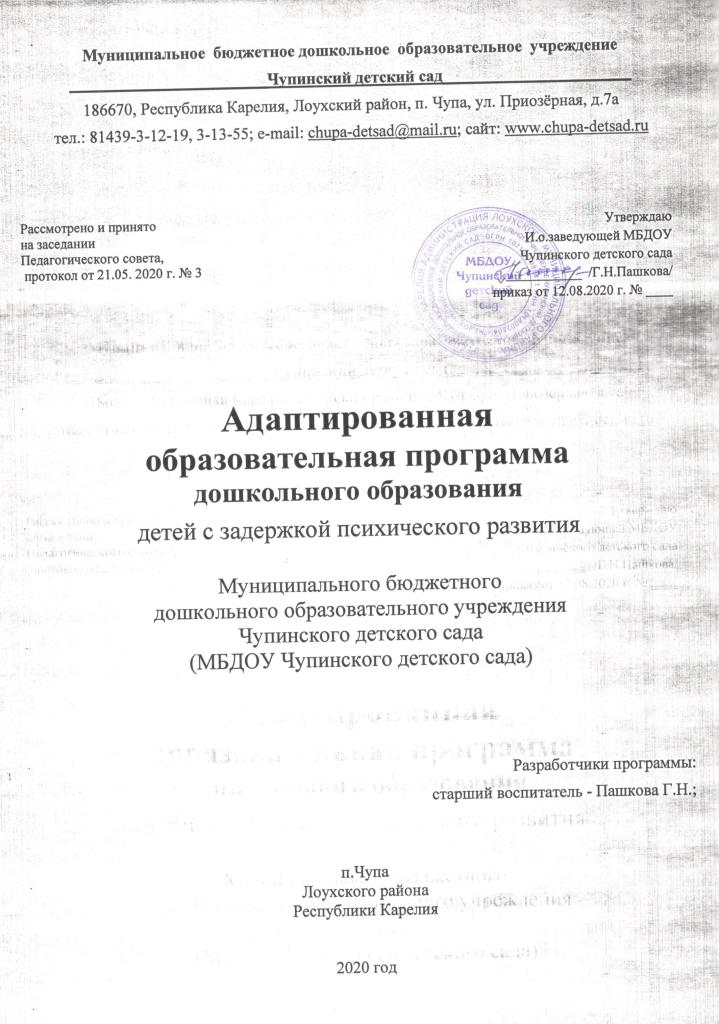 ОГЛАВЛЕНИЕЦЕЛЕВОЙ РАЗДЕЛ	2Пояснительная записка	2Характеристика детей дошкольного возраста с задержкой психического развития (ЗПР) ………………………………………………… 4Цель и задачи реализации программы	4Механизмы адаптации и условия реализации АОП ………………………..…………5Принципы и подходы к формированию программы	6СОДЕРЖАТЕЛЬНЫЙ РАЗДЕЛ	7Образовательная  деятельность по профессиональной коррекции нарушения развития детей. Содержание коррекционной работы ……………………………………………………7Организация взаимодействия взрослых и детей с ЗПР…………………………..….……. 9взаимодействие педагогического коллектива с семьями дошкольников с задержкой психического развития	….10Формы организации психолого-педагогической помощи семьям с детьми с ЗПР	102.5.Прогрммма коррекционно-развивающей работы с детьми с ЗПР ……………………. 12ОРГАНИЗАЦИОННЫЙ РАЗДЕЛ	  12Психолого-педагогические условия, обеспечивающие развитие ребёнка с ЗПР ….…12Основные направления коррекционной деятельности ………………………………...14Организация развивающей предметно-пространственной среды (РППС) ……….…..15Примерное содержание РППС ……………………………………………………….…..18Кадровые условия реализации АОП ……………………………………………….…… 21Распределение педагогических функций при реализации задач каждой образовательной области в соответствии с ФГОС ДО ……………………………………………………………..25Материально-техническое обеспечение программы ………………………………….…26Финансовые условия реализации программы ……………………………………….…..28Планирование образовательной деятельности ……………………………………….….30Режим дня и распорядок	.333.11. Перечень нормативных и нормативно-методических документов 	  39Приложение 1 Учебный план адаптированной образовательной программы дошкольного образования детей с ЗПР ………………………………………………………………………….41Приложение 2 Примерный индивидуальный образовательный маршрут воспитанника(цы) подготовительной к школе группы по коррекции задержки психического развития……….43ЦЕЛЕВОЙ РАЗДЕЛПояснительная запискаПри организации образовательной деятельности детей с задержкой психического развития (далее – ЗПР)  необходим учет индивидуальных потребностей ребенка, связанных с его жизненной ситуацией и состоянием здоровья. Адаптированная образовательная программа – это образовательная программа, адаптированная для обучения лиц с ограниченными возможностями здоровья (далее – ОВЗ) с учетом особенностей их психофизического развития, индивидуальных возможностей, обеспечивающая коррекцию нарушений развития и социальную адаптацию указанных лиц. Настоящая адаптированная образовательная программа дошкольного образования МБДОУ Чупинского детского сада (далее – АОП ДО) разработана для детей дошкольного возраста с задержкой психического развития в группах комбинированной и общеразвивающей направленности. Адаптированная образовательная программа рассчитана на детей с ЗПР в возрасте от 3 до 7 (8) лет.Задержка психического развития – это сложное полиморфное нарушение, при котором страдают разные компоненты познавательной деятельности, эмоционально-волевой сферы, психомоторного развития. Специфические особенности развития этой категории детей негативно влияют на своевременное формирование всех видов дошкольной деятельности: изобразительной, игровой, конструктивной. Приоритетными для работы с детьми с задержкой психического развития являются задачи: - обеспечение равных возможностей для полноценного развития каждого ребенка дошкольного возраста независимо от места жительства, пола, национальности, языка, социального статуса, ограниченных возможностей здоровья; - обеспечение вариативности и разнообразия содержания Программ и организационных форм дошкольного образования; (ФГОС ДО часть 1.6. п. 7) возможность формирования программ различной направленности с учетом образовательных потребностей, способностей и состояния здоровья детей.Адаптированная образовательная программа дошкольного образования МБДОУ Чупинского детского сада разработана в соответствии с федеральным государственным образовательным стандартом дошкольного образования,  на основе Примерной адаптированной основной образовательной программы дошкольного образования детей с задержкой психического развития (одобрена решением федерального учебно-методического объединения по общему образованию, протокол от 07 декабря 2017 г. № 6/17) и с учетом основной образовательной программы дошкольного образования «От рождения до школы»,  под редакцией Н.Е.Вераксы, Т.С.Комаровой, М.А.Васильевой. – М.: Мозаика – Синтез, 2017 год (далее - программа).При разработке АОП ДО учитывались следующие нормативные документы:Федеральный закон «Об образовании в Российской Федерации» от 29 декабря 2012 г. № 273-ФЗ.Федеральный закон «Об основных гарантиях прав ребенка в Российской Федерации» от 24 июля 1998 г. № 124-ФЗФедеральный государственный образовательный стандарт дошкольного образования, утвержден приказом Министерства образования и науки РФ от 17 октября 2013 г. № 1155 (зарегистрирован в Министерстве юстиции РФ 14 ноября 2013 г. № 30384).Комментарии к ФГОС дошкольного образования, даны в  письме Министерства образования и науки РФ и Департамента общего образования от 28 февраля 2014 года № 08-249.СанПиН 2.4.1.3049-13 «Санитарно - эпидемиологические требования к устройству, содержанию и организации режима работы дошкольных образовательных организаций», утверждены Постановлением Главного государственного санитарного врача Российской Федерации от 15 мая 2013 г. № 26 г. Москва (Зарегистрировано в Минюсте России 29 мая 2013 г. № 28564).Приказ Министерства здравоохранения и социального развития Российской Федерации от 26 августа 2010 г. № 761н (ред. от 31.05.2011) «Об утверждении единого квалификационного справочника должностей руководителей, специалистов и служащих, раздел «Квалификационные характеристики должностей работников образования» (в ред. Приказа Минздравсоцразвития РФ от 31.05.2011 N 448н) (Зарегистрирован в Минюсте России 6 октября 2010 г. № 18638)Порядок организации и осуществления образовательной деятельности по основным общеобразовательным программам  – образовательным программам дошкольного образования, утвержден  Приказом Министерства просвещения РФ от 31 июля 2020 г. № 373 (Зарегистрировано в Минюсте России 31.08.2020 № 59599)Устав    МБДОУ Чупинский детский сад.  «От рождения до школы» основная образовательная программа дошкольного образования под. ред. Н.Е.Вераксы, Т.С.Комаровой М.А Васильевой Москва, Мозаика-Синтез 2017.АОП ДО раскрывает общую модель построения дошкольного образования детей с ЗПР и проектирования образовательной деятельности по профессиональной коррекции нарушений развития дошкольников с ОВЗ, имеющих задержку психического развития, охватывающую все основные моменты их жизнедеятельности с учетом приоритетности видов детской деятельности и обеспечивающую достижение воспитанниками физической и психологической готовности к школе.При воспитании и обучении детей с ЗПР существует ряд проблем, обусловленных их психофизическими особенностями: стойкое нарушение познавательной деятельности, недоразвитие высших познавательных функций, конкретность и поверхностность мышления, не сформированность всех операций речевой деятельности, нарушение словесной регуляции поведения, незрелость эмоционально волевой сферы, не сформированность произвольности и целенаправленности всех видов деятельности, низкая работоспособность. Содержание АОП ДО в соответствии с требованиями ФГОС ДО включает три основных раздела – целевой, содержательный и организационный.Целевой раздел включает пояснительную записку, в которой рассматриваются значимые для разработки и реализации АОП ДО психолого-педагогические характеристики и особые образовательные потребности детей дошкольного возраста с задержкой психического развития. В целевом разделе раскрываются цели, задачи, принципы и подходы к формированию АОП ДО и механизмы ее адаптации; представлены структурные компоненты программы, алгоритм формирования содержания образовательной деятельности, в том числе по профессиональной коррекции нарушений развития детей с ЗПР; раскрываются целевые ориентиры АОП ДО и планируемые результаты ее освоения, а также механизмы оценивания результатов коррекционно-образовательной деятельности педагогов.Содержательный раздел включает описание образовательной деятельности по пяти образовательным областям: социально-коммуникативное развитие; познавательное развитие; речевое развитие; художественно-эстетическое развитие; физическое развитие; а также содержание образовательной деятельности по профессиональной коррекции нарушений развития детей с ЗПР.Содержание образовательной деятельности по профессиональной коррекции нарушений развития детей с ЗПР основано на Программе коррекционной работы с детьми дошкольного возраста с задержкой психического развития (стр. 72 Примерной основной образовательной программы дошкольного образования детей с задержкой психического развития, далее - ПрАООП ДО детей с ЗПР). Она реализуется во всех образовательных областях, а также через специальные коррекционно-развивающие групповые и индивидуальные занятия. Программа может быть реализована в группах комбинированной и общеразвивающей направленности. Организационный раздел раскрывает особенности развивающей предметно-пространственной среды; кадровые условия реализации АОП ДО; ее материально-техническое и методическое обеспечение; финансовые условия реализации; планирование образовательной деятельности; организацию жизни и деятельности детей, режим дня, а также содержит перечень нормативно-организационных документов и методических материалов, специальных литературных источников.Программа предполагает при необходимости разработку индивидуального образовательного маршрута ребёнка с ОВЗ на основе рекомендаций ПМПК Лоухского района или республиканской ПМПКХарактеристика детей дошкольного возрастас задержкой психического развитияНа основании особенностей детей с ЗПР определяются их образовательные потребности. Во-первых, необходимо учитывать, что ребенок с ЗПР не может продуктивно развиваться без специально организованной постоянно поддерживаемой взрослыми ситуации успеха. Для ребенка с ЗПР данная ситуация жизненно необходима. Взрослому нужно постоянно создавать психолого-педагогические условия, при которых ребенок сможет перенести усвоенные способы и навыки в новую или по-новому осмысленную ситуацию. Это замечание относится не только к предметно-практическому миру ребенка, но и к формируемым навыкам межличностного взаимодействия.Во-вторых, необходимо учитывать потребности ребенка с ЗПР в общении со сверстниками. Эти психологические потребности могут быть реализованы в условиях коллектива сверстников. Поэтому при работе с детьми данной категории индивидуальная работа должна вестись параллельно с коллективными видами деятельности.Смотри п. 1.1.1. ПрАООП ДО детей с ЗПР «Значимые для разработки и реализации Программы характеристики»«Клинико-психолого-педагогическая характеристика детей раннего и дошкольного возраста с задержкой психического развития» стр. 5-11.Цель и задачи реализации программыЦелью АОП ДО является проектирование модели образовательной и коррекционно-развивающей психолого-педагогической работы, максимально обеспечивающей создание условий для развития детей с ЗПР в группах комбинированной и общеразвивающей направленности, их позитивной социализации, интеллектуального, социально-личностного, художественно-эстетического и физического развития на основе сотрудничества со взрослыми и сверстниками в соответствующих возрасту видах деятельности. Целью реализации АОП ДО является обеспечение условий для дошкольного образования детей с задержкой психического развития с учетом их индивидуально-типологических особенностей и особых образовательных потребностей. Реализация программы предполагает психолого-педагогическую и коррекционно-развивающую поддержку позитивной абилитации и социализации, развитие личности ребенка дошкольного возраста с ЗПР; формирование и развитие компетенций, обеспечивающих преемственность между первой (дошкольной) и второй ступенью образования (начальной школой).АОП ДО предназначена для выстраивания коррекционно-образовательной деятельности с детьми дошкольного возраста, которым на основании заключения ПМПК рекомендована АООП для детей с ЗПР. Задачи АОП ДО:Создание благоприятных условий для всестороннего развития и образования детей с ЗПР в соответствии с их возрастными, индивидуально-типологическими особенностями и особыми образовательными потребностями.Создание оптимальных условий для охраны и укрепления физического и психического здоровья детей с ЗПР.Обеспечение психолого-педагогических условий для развития способностей и личностного потенциала каждого ребенка как субъекта отношений с другими детьми, взрослыми и окружающим миром.Целенаправленное комплексное психолого-педагогическое сопровождение ребенка с ЗПР и квалифицированная коррекция недостатков в развитии.Выстраивание индивидуального коррекционно-образовательного маршрута на основе изучения особенностей развития ребенка, его потенциальных возможностей и способностей.Подготовка детей с ЗПР ко второй ступени обучения (начальная школа) с учетом целевых ориентиров ПрАООП ДО и АООП НОО для детей с ЗПР.Взаимодействие с семьей для обеспечения полноценного развития детей с ЗПР, оказание консультативной и методической помощи родителям в вопросах коррекционно-развивающего обучения и воспитания детей с ЗПР.Обеспечение необходимых санитарно-гигиенических условий, проектирование специальной предметно-пространственной развивающей среды, создание атмосферы психологического комфорта.Механизмы адаптации и условия реализации АОП ДОАдаптация содержания АОП  ДО детей с задержкой психического развития предполагает:1. Конкретизацию задач и содержания АОП ДО для детей с ЗПР с учетом индивидуально-типологических особенностей и образовательных потребностей контингента воспитанников с ОВЗ.2. Вариативность планируемых результатов освоения образовательной программы в соответствии с поставленными задачами и возможностями ребёнка с ЗПР.3. Индивидуализацию темпов освоения образовательной программы. Использование методов и приемов обучения и развития с ориентацией на «зону ближайшего развития» ребенка, создание оптимальных условий для реализации его потенциальных возможностей.4. Применение психолого-педагогической диагностики, как механизма адаптации коррекционно-образовательного содержания АОП ДО, отбор конкретного содержания воспитательной и коррекционно-образовательной работы в каждой возрастной группе на основе результатов психолого-педагогического изучения имеющихся у ребёнка представлений об окружающем мире, уровня развития психологического и речевого базиса, особенностей деятельности. 5. Коррекционную направленность всего образовательно-воспитательного процесса, обеспечивающего решение задач общего развития, воспитания и коррекции недостатков познавательной деятельности, эмоционально-личностной сферы и речи ребёнка с ЗПР.6. Разработку вариативного содержания образовательной деятельности по профессиональной коррекции нарушений развития детей с ЗПР, этапов и методов ее реализации.7. Подбор методического обеспечения (программно-методических материалов, дидактических пособий, учебных средств и оборудования) для реализации АОП. 8. Обеспечение практической направленности содержания программы, ее связи с бытовой, предметно-практической, игровой, продуктивной деятельностью детей. 9. Особый подход к организации предметно-пространственной среды, планированию образовательной деятельности и организации жизни и деятельности детей в режиме дня.Условия реализации АОП ДО :коррекционно-развивающая направленность воспитания и обучения, способствующая как общему развитию ребенка, так и компенсации индивидуальных недостатков развития; организация образовательного процесса с учетом особых образовательных потребностей ребенка с ЗПР, выявленных в процессе специального психолого-педагогического изучения особенностей развития ребенка, его компетенций; создание особой образовательной среды и психологического микроклимата в группе с учетом особенностей здоровья ребенка и функционального состояния его нервной системы; преемственность в работе учителя-логопеда, педагога-психолога, воспитателей, учителя-дефектолога, музыкального руководителя, инструктора по физической культуре;«пошаговое» предъявление материала, дозирование помощи взрослого, использование специальных методов, приемов и средств, способствующих достижению минимально возможного уровня, позволяющего действовать ребенку самостоятельно;проведение диагностики индивидуального развития ребенка и качества освоения программ;сетевое взаимодействие с ПМПК Лоухского района и сторонними организациями (МБОУ Чупинская СОШ, ГБУЗ РК «Лоухская районная больница», библиотека МБУ «Горняк»,) для повышения эффективности реализации задач АОП ДО;установление продуктивного взаимодействия семьи и детского сада, активизация ресурсов семьи, комплексное сопровождение семьи ребенка с ЗПР командой специалистов;осуществление контроля эффективности реализации программы со стороны психолого- педагогического консилиума МБДОУ Чупинского детского сада.Принципы и подходы к формированию программыПринципы смотри в Примерной АООП ДО детей с ЗПР стр. 13-17.Подходы к формированию АОП смотри в Примерной АООП ДО детей с ЗПР стр. 17 - 18.Планируемые результаты освоения АОП и целевые ориентиры Планируемые результаты описаны в Примерной АООП ДО детей с ЗПР стр. 21-26.СОДЕРЖАТЕЛЬНЫЙ РАЗДЕЛОбразовательная деятельность по профессиональной коррекции нарушений развития детей. Содержание коррекционной работы.Основная цель деятельности МБДОУ Чупинского детского сада в процессе становления инклюзивной практики — обеспечение условий для совместного воспитания и образования нормально развивающихся детей и детей с особыми образовательными потребностями (далее – ООП).Настоящие условия и возможности  Чупинского детского сада предполагают совместное развитие и обучение детей с не резко выраженными отклонениями в развитии. Особые потребности и глубина нарушений, имеющихся у детей, таковы, что для них не требуется обучение в специализированных учреждениях, однако они нуждаются в организации своевременной коррекционной помощи с целью предотвращения дальнейшего усложнения данных проблем.Дети с такими нарушениями могут быть представлены  следующими вариантами:• дети с минимальными нарушениями слуха;• дети с минимальными нарушениями зрения, том числе с косоглазием и амблиопией;• дети с нарушениями речи (дислалия, минимальные дизартрические расстройства, закрытая ринолалия, дисфония, заикание, тахилалия, брадилалия, нарушения лексико-грамматического строя, нарушения фонематического восприятия);• дети с легкой задержкой психического развития;• педагогически запущенные дети;• дети — носители негативных психических состояний (утомляемость, психическая напряженность, тревожность, фрустрация, нарушения сна, аппетита) соматогенной или церебрально-органической природы без нарушений интеллектуального развития (часто болеющие, посттравматики, аллергики, с компенсированной и субкомпенсированной гидроцефалией, с цереброэндокринными состояниями);• дети с нарушенными формами поведения органического генеза (гиперактивность, синдром дефицита внимания);• дети с психогениями (неврозами);• дети с легкими проявлениями двигательной патологии церебрально-органической природы;• дети, имеющие асинхронию созревания отдельных структур головного мозга или нарушения их функционального или органического генеза (в том числе по типу минимальной мозговой дисфункции).Совместное образование здоровых детей и детей с ООП в соответствии с АОП ДО, осуществляется в группах комбинированной или общеразвивающей направленности с учетом особенностей психофизического развития и возможностей воспитанников.Общий объем АОП ДО для детей с ЗПР, рассчитывается в соответствии с возрастом воспитанников, основными направлениями их развития и включает время, отведенное на:образовательную деятельность, осуществляемую в процессе организации различных видов детской деятельности (познавательной, игровой, коммуникативной, познавательно-исследовательской, продуктивной, музыкально-художественной, физической и др.) с квалифицированной коррекцией недостатков в физическом и/ или психическом развитии детей; образовательную деятельность с квалифицированной коррекцией недостатков в физическом и (или) психическом развитии детей, осуществляемую в ходе режимных моментов; самостоятельную деятельность детей; взаимодействие с семьями детей по реализации АОП ДО для детей с ЗПР. Инклюзивная практика осуществляется в МБДОУ Чупинском детском саду в процессе:фронтальных занятий;индивидуальных занятий с учителем-логопедом, учителем-дефектологом, педагогом-психологом и другими специалистами детского сада;активных действий в специально организованной среде (свободная игра в групповом помещении, в специально оборудованных помещениях, прогулка);совместной деятельности и игры в микрогруппах с другими детьми,приема пищи;дневного сна;организации взаимодействия в детско-родительских группах;праздников, конкурсов, экскурсий, спортивных мероприятий.Фронтальные формы организации активности детей могут решать как познавательные, так и социальные задачи. Присутствие на занятии нормально развивающихся детей дает возможность детям с ЗПР следовать за сверстниками и учиться у них, а те, в свою очередь, получают позитивный опыт общения с детьми с ОВЗ.Индивидуальные занятия направлены на развитие и поддержку способностей ребенка в соответствии с его возможностями. Они строятся на оценке достижений ребенка и определения зоны его ближайшего развития. Каждое занятие выстраивается с учетом действий всех специалистов, работающих с ребенком. Например, работу учителя-логопеда по развитию речи дополняет работа музыкального руководителя по развитию взаимодействия с другими детьми.Обязательным условием развития детей с ЗПР является взаимодействие с другими детьми в микрогруппах, что способствует формированию социальных навыков общения и взаимодействия. Педагоги способствуют взаимодействию детей в микрогруппах через организацию игровой, проектной и исследовательской деятельности. Дети, решая в микрогруппах общие задачи, учатся общаться, взаимодействовать друг с другом, согласовывать свои действия, находить совместные решения, разрешать конфликты. Замечая различия в интересах, способностях, навыках сверстников, дети учатся с помощью взрослого учитывать их при взаимодействии.Детская инициатива проявляется в свободной самостоятельной деятельности детей по выбору и интересам. Возможность играть, рисовать, конструировать, сочинять и пр. в соответствии с собственными интересами является важнейшим источником эмоционального благополучия ребенка в детском саду. Самостоятельная деятельность детей протекает преимущественно в утренний отрезок времени и во второй половине дня. Взрослые постоянно создают ситуации, побуждающие детей активно применять свои знания и умения, ставят перед ними все более сложные задачи, развивают волю, поддерживают желание преодолевать трудности, оказывают дозированную помощь. Организация взаимодействия в детско-родительских группах представляет собой комплексные занятия для детей и родителей, включающие в себя игры, творческие, музыкальные и физкультурные  занятия. Эти занятия ведут специалисты: учитель-логопед, учитель-дефектолог, педагог-психолог, музыкальный руководитель, инструктор по физической культуре. В ходе взаимодействия специалисты проявляют позитивное отношение ко всем детям, демонстрируют конструктивные способы поведения, оказывают информационную поддержку родителям. В ходе занятий родители принимают участие в играх, упражнениях, пении, изобразительной деятельности и этим, с одной стороны помогают детям включиться в занятия, а с другой — сами получают эмоциональную разрядку, отдыхают и получают новый опыт общения со своими детьми.После занятия родители могут задать специалистам вопросы, обсудить волнующие их проблемы, получить информационную и психологическую поддержку. Праздники, экскурсии, конкурсы, спортивные мероприятия — важная составляющая инклюзивного процесса. Они создают позитивный эмоциональный настрой, объединяют детей и взрослых, являются важным ритуалом группы и всего детского сада.Особенности организации образовательного процесса по коррекционной и инклюзивной педагогике  соответствуют примерной адаптированной основной образовательной программе дошкольного образования детей с ЗПР от 07.12.2015 г.Образовательная область «Социально-коммуникативное развитие стр.36 - 45Образовательная область «Познавательное развитие» стр.45 - 49.Образовательная область «Речевое развитие» стр.49 - 57.Образовательная область «Художественно-эстетическое развитие» стр.57- 62.Образовательная область «Физическое  развитие» стр.63 - 68.Организация взаимодействия взрослых и детей с ЗПРВзаимодействие взрослых с детьми является важнейшим фактором развития ребенка. С помощью взрослого и в самостоятельной деятельности ребенок учится познавать окружающий мир, играть, рисовать, общаться с окружающими. Процесс приобретения общих культурных умений происходит только в том случае, если взрослый выступает в этом процессе в роли партнера, поддерживая и развивая мотивацию ребенка. Для эмоционально благополучного и полезного взаимодействия необходимо принятие ребенка таким, какой он есть и вера в его способности. Учитывая коммуникативные трудности детей с ЗПР, взрослые создают условия для развития у детей вариантов общения. Взрослый не подгоняет ребенка под какой-то определенный «стандарт», а строит общение с ним с ориентацией на индивидуальные особенности ребенка, его характер, привычки, интересы, предпочтения. Он сопереживает ребенку в радости и огорчениях, оказывает поддержку при затруднениях, участвует в его играх и занятиях. Взрослый старается избегать запретов и наказаний, предупреждает возникновение у ребенка эмоционального дискомфорта, исключая крик, громкую речь, резкие движения. Ограничения и порицания используются в случае крайней необходимости, не унижая достоинство ребенка. Такой стиль воспитания обеспечивает ребенку чувство психологической защищенности, способствует развитию его индивидуальности, положительных взаимоотношений со взрослыми и другими детьми. Важно развивать у ребёнка чувство уверенности в себе, научить уважать себя и других, так как отношение ребенка к себе и другим людям всегда отражает характер отношения к нему окружающих взрослых. При этом взрослый старается развивать у ребенка адекватную самооценку. При положительном эмоциональном принятии себя, ребенку с ЗПР важно научиться оценивать свое поведение, поступки, действия, продукты деятельности по определенным параметрам, стремиться исправить ошибки и улучшить результаты. Когда взрослые предоставляют ребенку самостоятельность, оказывают поддержку, вселяют веру в его силы, он не пасует перед трудностями, настойчиво ищет пути их преодоления. Взаимное доверие между взрослыми и детьми способствует принятию ребенком моральных норм. Ребенок учится брать на себя ответственность за свои решения и поступки. Помогая ребенку осознать свои переживания, выразить их словами, взрослые содействуют формированию у него умения проявлять чувства социально приемлемыми способами. Ребенок учится понимать других и сочувствовать им. АОП ДО предполагает, что приобретение дошкольниками с ЗПР социального и познавательного опыта осуществляется двумя путями: под руководством педагогов в процессе коррекционно-развивающей работы;в ходе самостоятельной деятельности, возникающей по инициативе ребенка.Приоритетным является первый путь, хотя по мере развития познавательной деятельности и эмоционально-личностной сферы ребенка с ЗПР, большее значение приобретает его собственная активность и инициатива, а взрослые создают для личностного развития все условия. Особенности коррекционно-развивающей работы с детьми с ЗПР состоят в необходимости индивидуального подхода, например - сниженного темпа обучения, структурной простоты содержания знаний и умений, наглядности, возврата к уже изученному материалу.При проведении диагностических и коррекционных мероприятий с детьми с ЗПР педагогам и специалистам важно соблюдать следующие основные требования:1. Любое обследование ребенка проводить, получив письменное согласие родителей (или лиц, их заменяющих) на психолого-педагогическое сопровождение.3. С учетом требований ФГОС ДО, при оценке динамики продвижения ребенка, не сравнивать его ресурс с достижениями других детей, а только с его собственными достижениями на предыдущем этапе развития.4. Корректно и гуманно оценивая динамику продвижения ребенка, реально представлять дальнейшие возможности его  развития и социальной адаптации.5. Весь персонал, работающий с ребенком, должен соблюдать профессиональную этику. 6. Педагогический прогноз определять на основе динамического наблюдения стремясь у каждого ребенка выявить положительные стороны его психического и личностного развития, на которые можно опереться в педагогической работе.7. Создавать для ребенка атмосферу доброжелательности, формировать чувство психологической безопасности. Ко всем детям и особенно физически ослабленным, легко возбудимым, неуравновешенным относиться спокойно, ровно, доброжелательно.8. Разрабатывая индивидуальный образовательный маршрут для ребенка с ЗПР, учитывать его образовательные потребности и возможности.9. Стимулировать умственное и эмоциональное развитие с опорой на психическое состояние радости, спокойствия.10. Терпеливо обучать ребенка, переключаться с одного способа действия на другой, при выполнении каждого задания стимулировать познавательную активность, творчество и изобретательность.Взаимодействие педагогического коллектива с семьями дошкольников с задержкой психического развитияВ условиях работы с детьми с ЗПР педагоги решают различные задачи по взаимодействию с семьями воспитанников, т. к. их родители также нуждаются в специальной психолого-педагогической поддержке. Это связано с тем, что многие родители не знают закономерностей психического развития детей и часто дезориентированы в состоянии развития своего ребенка. Они не видят разницы между задержкой психического развития, умственной отсталостью и психическим заболеванием. Среди родителей детей с ЗПР довольно много родителей с пониженной социальной ответственностью. Поэтому одной из важнейших задач является привлечение родителей к активному сотрудничеству, т. к. только в процессе совместной деятельности детского сада и семьи удается максимально помочь ребенку в преодолении имеющихся недостатков и трудностей. При организации взаимодействия с родителями требуется тщательное планирование действий педагогов и крайняя корректность при общении с семьей.Формы организации психолого-педагогической помощи семьям с детьми с ЗПР1). Коллективные формы взаимодействияоткрытые занятия специалистов и воспитателей. Задачи: - создание условий для объективной оценки родителями успехов и трудностей своих детей; - наглядное обучение родителей методам и формам дополнительной работы с детьми в домашних условиях. В реализации задач по взаимодействию с родителями (законными представителями) воспитанников участие принимают все специалисты и воспитатели детского сада. Сфера их компетентности определена должностными инструкциями.проведение специалистами и воспитателями групп общих консультаций (по запросу родителей) Задачи: - информирование и обсуждение с родителями содержания коррекционно-образовательной работы;- решение организационных вопросов;- информирование родителей по вопросам взаимодействия с другими организациями, в том числе и социальными службами.тематические мастер-классы. Проводятся специалистами по своему плану работы.Задачи: - знакомство и обучение родителей приемам взаимодействия с детьми с проблемами в развитии;- ознакомление с процессом корректировки конкретными специалистами.привлечение детей и родителей к проведению детских праздников. Задача: поддержание благоприятного психологического микроклимата в группах и распространение его на семью, через эмоциональный отклик стимулировать развитие у детей с ЗПР развитие необходимых сторон личности.2) Индивидуальные формы взаимодействияанкетирование и опросы. Проводятся по планам администрации, воспитателей и других специалистов по мере необходимости.Задачи: - сбор необходимой информации о ребенке и его семье; - определение запросов родителей о дополнительном образовании детей;- определение оценки родителями эффективности работы специалистов и воспитателей;- определение оценки родителями работы детского сада.беседы и консультации специалистов. Проводятся по запросам родителей и по плану индивидуальной работы с родителями.Задачи: - оказание индивидуальной помощи родителям по вопросам коррекции, образования и воспитания;- оказание индивидуальной помощи в форме домашних заданий.«служба доверия». Администрация и педагоги работают с персональными и анонимными обращениями и пожеланиями родителей. Задача: оперативное реагирование на различные ситуации и предложения.приглашение родителей на индивидуальные занятия со специалистами. Задача: информирование родителей о ходе образовательной работы с ребенком, разъяснение способов и методов взаимодействия с ним при закреплении материала в домашних условиях, помощь в подборе дидактических игр и игрушек, детской литературы, тетрадей на печатной основе, раскрасок, наиболее эффективных на определенном этапе развития ребенка.совместные и семейные проекты различной направленности. Создание совместных детско-родительских проектов (несколько проектов в год).Задачи: активная совместная экспериментально-исследовательская деятельность родителей и детей.3) Формы наглядного информационного обеспеченияинформационные стенды и тематические выставки. Стационарные и передвижные стенды и выставки размещаются в удобных для родителей местах (например, «Готовимся к школе», «Развиваем руку, а значит и речь», «Игра в развитии ребенка», «Как выбрать игрушку», «Какие книги прочитать ребенку», «Как развивать способности ребенка дома»).Задачи: - информирование родителей об организации коррекционно-образовательной работы;- информация о графиках работы администрации и специалистов.3.2. выставки детских работ. Проводятся по плану воспитательно-образовательной работы.Задачи:- ознакомление родителей с результатами продуктивной деятельности детей;- привлечение и активизация интереса родителей к продуктивной деятельности своего ребенка.опосредованное интернет-общение. Ведение официального сайта образовательной организации, создание интернет-пространства групп, электронной почты для родителей.Задачи: позволяет родителям быть в курсе содержания деятельности группы, даже если ребенок по разным причинам не посещает детский сад. Родители могут своевременно и быстро получить различную информацию: презентации, методическую литературу, задания, получить ответы по интересующим вопросам.Программа коррекционно-развивающей работы с детьми с задержкой психического развитияОписание образовательной деятельности по профессиональной коррекции нарушений развития детей, его структурные компоненты по профессиональной коррекции нарушений развития детей с ЗПР описаны в ПрАООП ДО детей с ЗПР от 07.12.2015 г. стр.72 - 102.Организационный разделПсихолого-педагогические условия,обеспечивающие развитие ребенка с задержкой психического развитияАОП ДО предполагает создание следующих психолого-педагогических условий, обеспечивающих развитие ребенка с ЗПР дошкольного возраста в соответствии с его возрастными и индивидуальными особенностями развития, возможностями и интересами: 1. Взаимодействие педагогических работников с детьми, при котором каждому ребенку предоставляется возможность выбора деятельности, партнера, средств и пр.; обеспечивается опора на его личный опыт при освоении новых знаний и жизненных навыков. При этом учитывается, что на начальных этапах образовательной деятельности педагог занимает активную позицию, постепенно мотивируя и включая собственную активность ребенка. 2. Ориентированность педагогической оценки на относительные показатели детской успешности ребенка с ЗПР, то есть сравнение нынешних и предыдущих достижений ребенка, (но не сравнение с достижениями других детей), стимулирование самооценки. 3. Формирование игры, как важнейшего фактора развития ребенка с ЗПР. Учитывая, что у детей с ЗПР игра без специально организованной работы самостоятельно нормативно не развивается, в ПрАООП для детей с ЗПР во II разделе программы этому направлению посвящен специальный раздел. 4. Создание развивающей образовательной среды, способствующей физическому, социально-коммуникативному, познавательному, речевому, художественно-эстетическому развитию ребенка с ЗПР и сохранению его индивидуальности. 5. Сбалансированность репродуктивной (воспроизводящей готовый образец) и продуктивной (производящей субъективно новый продукт) деятельности. Учитывая особенности познавательной деятельности детей с ЗПР, переход к продуктивной деятельности и формирование новых представлений и умений следует при устойчивом функционировании ранее освоенного умения, навыка.6. Участие семьи как необходимое условие для полноценного развития ребенка с ЗПР. Это условие имеет особое значение, так как одной из причин задержки развития у детей могут быть неблагоприятные условия жизнедеятельности и воспитания в семье. 7. Профессиональное развитие педагогов, направленное на развитие профессиональных компетентностей, овладения новыми технологиями, в том числе коммуникативной компетентности и мастерства мотивирования ребенка с ЗПР. Важным условием является составление индивидуального образовательного маршрута, который дает представление о ресурсах и дефицитах в развитии ребенка, о видах трудностей, возникающих при освоении основной образовательной программы ДО; раскрывает причину, лежащую в основе трудностей, содержит примерные виды деятельности, осуществляемые субъектами сопровождения. Для более точного и полного составления ИОМ (индивидуального образовательного маршрута) для ребёнка с ЗПР программа требует проведение диагностики индивидуального развития ребёнка, которая предполагает:выявление особых образовательных потребностей детей с ограниченными возможностями здоровья, в т.ч. с ЗПР  при освоении основной образовательной программы МБДОУ Чупинского детского сада;определение уровня актуального и зоны ближайшего развития ребенка с ограниченными возможностями здоровья, выявление его резервных возможностей;изучение развития познавательной, речевой, эмоционально-волевой сфер и личностных особенностей детей;изучение социальной ситуации развития и условий семейного воспитания ребёнка;изучение адаптивных возможностей и уровня социализации ребенка с ограниченными возможностями здоровья;Направлениями деятельности специалистов, реализующих АОП ДО в группах общеразвивающей и комбинированной направленности являются:– развитие физических, интеллектуальных, нравственных, эстетических и личностных качеств воспитанников;– формирование у воспитанников предпосылок учебной деятельности;– сохранение и укрепление здоровья воспитанников;– коррекция недостатков в физическом и (или) психическом развитии детей; – создание современной развивающей предметно-пространственной среды, комфортной как для детей с ЗПР, так и для нормально развивающихся детей, их родителей (законных представителей) и педагогического коллектива;– формирование у детей общей культуры. Коррекционно-развивающая работа строится с учетом особых образовательных потребностей детей с ЗПР и заключений психолого-медико-педагогической комиссии (ПМПК). Организация образовательного процесса для детей с ОВЗ и детей-инвалидов предполагает соблюдение следующих позиций: 1) регламент проведения и содержание занятий с ребенком с ОВЗ строится специалистами и воспитателями детского сада в соответствии с АОП ДО МБДОУ Чупинского детского сада, разработанным индивидуальным образовательным маршрутом с учетом рекомендаций ПМПК и/или ИПРА для ребенка-инвалида;2) создание специальной развивающей предметно-пространственной среды, если это прописано в заключении ПМПК;3) предоставление услуг ассистента (помощника), если это прописано в заключении ПМПК;4) регламент и содержание работы психолого- педагогического консилиума (ППк) МБДОУ Чупинского детского сада. В группах комбинированной направленности реализуются две программы: АОП ДО для детей с ЗПР и основная программа дошкольного образования МБДОУ Чупинского детского сада для нормально развивающихся воспитанников.В общеобразовательных группах работа с детьми с ЗПР строится по АОП, разработанной  на базе основной образовательной программы дошкольного образования «От рождения до школы», с учетом особенностей психофизического развития и индивидуальных возможностей, обеспечивающих абилитацию, коррекцию нарушений развития и социальную адаптацию. При составлении АОП педагогический коллектив ориентируется на: – формирование личности ребенка с использованием адекватных возрасту и физическому и (или) психическому состоянию методов обучения и воспитания; – создание оптимальных условий совместного обучения детей с ОВЗ и их нормально развивающихся сверстников с использованием адекватных вспомогательных средств и педагогических приемов, организацией совместных форм работы воспитателей и специалистов; – личностно-ориентированный подход к организации всех видов детской деятельности и целенаправленное формирование ориентации в текущей ситуации, принятие решения, формирование образа результата действия, планирование, реализацию программы действий, оценку и осмысление результатов действия. В АОП ДО определяется оптимальное для ребенка с ЗПР соотношение форм и видов деятельности, индивидуализированный объем и глубина содержания, специальные психолого-педагогические технологии, учебно-методические материалы и технические средства.  Основные направления коррекционной деятельности.Коррекционно-развивающая работа включает:Реализацию психолого-педагогического сопровождения детей с ЗПР с учётом особенностей психофизического развития.Выбор оптимальных для развития ребенка методик, методов и приемов обучения в соответствии с его особыми образовательными потребностями.Организацию и проведение индивидуальных и групповых коррекционных занятий, необходимых для преодоления нарушений в речевом и психо-физическом развитии.Развитие высших психических функций, эмоционально-волевой, познавательной и речевой сфер.Формирование способов регуляции поведения и эмоциональных состояний.Развитие форм и навыков личностного общения в группе сверстников, коммуникативной компетенции.Консультативная работа включает:Выработку совместных обоснованных рекомендаций по основным направлениям работы с детьми с ЗПР единых для всех участников воспитательно-образовательного процесса.Консультирование специалистами педагогов по выбору индивидуально ориентированных методов и приёмов работы с детьми с ЗПР.Консультативную помощь семье в вопросах выбора стратегии воспитания и приёмов коррекционного обучения и воспитания ребёнка с ЗПР.Информационно-просветительская работа предусматривает:информационную поддержку успехов детей с ЗПР, их родителей (законных представителей), педагогических работников.различные формы просветительской деятельности (информационные бюллетени, печатные материалы), направленные на разъяснение участникам образовательных отношений: родителям (законным представителям), педагогическим работникам вопросов, связанных с особенностями образовательного процесса и сопровождения детей с ЗПР.помощь в поиске дистанционных курсов, вебинаров и других информационных ресурсов для педагогов и родителей (законных представителей) по разъяснению индивидуальных особенностей различных категорий детей с ЗПР.АОП обсуждается и реализуется с участием родителей (законных представителей ребенка). В ее структуру, в зависимости от психофизического развития и возможностей ребенка, структуры и тяжести недостатков развития, интегрируются необходимые модули коррекционных программ, комплексов методических рекомендаций по проведению коррекционно-развивающей и воспитательно-образовательной работ.Реализация АОП ДО для ребенка с ЗПР в группе общеобразовательной или комбинированной направленности реализуется с учетом: – особенностей и содержания взаимодействия с родителями (законными представителями) на каждом этапе включения; – особенностей и содержания взаимодействия между педагогическими работниками детского сада; – вариативности, технологий выбора форм и методов подготовки ребенка с ЗПР к включению в среду нормативно развивающихся сверстников;– организации условий для максимального развития и эффективной адаптации ребенка в группе общеразвивающей направленности. Организация развивающей предметно-пространственной среды (РППС)Для детей с ЗПР, как и для нормально развивающихся детей, конкретное содержание образовательных областей может реализовываться в различных видах деятельности: в игровой (включая сюжетно-ролевую игру, игры с правилами и др.); в коммуникативной (общение и взаимодействие со взрослыми и сверстниками);в познавательно-исследовательской (исследование объектов окружающего мира и экспериментирование с ними);при восприятии художественной литературы и фольклора;в самообслуживании и элементарном бытовом труде;в конструировании из различного материала, включая конструкторы, модули, бумагу, природный и иной материал, изобразительной (рисование, лепка, аппликация);в музыкальной (восприятие и понимание смысла музыкальных произведений, пение, музыкально-ритмические движения, игра на детских музыкальных инструментах, театрализованная деятельность); двигательной (овладение основными движениями).Развивающая предметно-пространственная среда каждой группы  позволяет, в том числе и ребенку с ЗПР, полноценно развиваться в условиях всех видов детской деятельности. РППС проектируется на основе ряда базовых компонентов, необходимых для полноценного физического, эстетического, познавательного и социального развития ребенка, это: природные среды и объекты, культурные ландшафты, физкультурно-игровые и оздоровительные зоны, предметно-игровая среда, детская библиотека и игротека, музыкально-театральная среда, предметно-развивающая среда для различных видов деятельности и др. Для развития индивидуальности каждого ребенка с учетом его возможностей, уровня активности и интересов, реализации задач АОП ДО при проектировании РППС соблюдается ряд базовых требований: для содержательного насыщения группового пространства в детском саду имеются в наличии: средства обучения (проектор, ноутбук, экран настенный, аудио колонки); расходные материалы для рисования, лепки, аппликации, конструирования т.д.; инвентарь, игровое, спортивное и оздоровительное оборудование, которые позволяют обеспечить игровую, познавательную, исследовательскую и творческую активности всех категорий детей;необходимое оборудование для экспериментирования; оборудование для организации двигательной активности, в том числе развитие крупной и мелкой моторики, участие в подвижных играх и соревнованиях; специальные технические средства обучения коллективного и индивидуального пользования для инвалидов и лиц с ОВЗ.РППС может трансформироваться в зависимости от образовательной ситуации, в том числе меняющихся интересов, мотивов и возможностей детей;3) в РППС заложена функция полифункциональности, которая обеспечивает возможность разнообразного использования составляющих РППС (например, детской мебели, матов, мягких модулей, ширм, в том числе природных материалов) в разных видах детской активности;4) обеспечивается доступность воспитанников к играм, игрушкам, материалам, пособиям, обеспечивающим все основные виды детской активности;5) все элементы РППС соответствуют требованиям по обеспечению надежности и безопасности их использования, таким как санитарно-эпидемиологические правила и нормативы и правила пожарной безопасности.Развивающая предметно-пространственная  среда строится на определенных принципах:Принцип дистанции, позиции при взаимодействии. Обеспечивается созданием системы зон с различной степенью изоляции в пределах общего пространства пребывания детей. Ребенок по своему усмотрению выбирает для себя характер, степень общения с большим или малым числом сверстников, со взрослыми или может оставаться в одиночестве - в зависимости от настроения, эмоционального или психологического состояния. Принцип активности, самостоятельности, творчества. Обеспечивается созданием развивающей среды, провоцирующей возникновение и развитие познавательных интересов ребенка, его волевых качеств, эмоций и чувств.Принцип стабильности-динамичности. Реализуется при таком разделении общего игрового пространства, когда выделяется территория, с одной стороны, с постоянными габаритами и элементами оборудования и, с другой стороны, с мобильными (трансформирующимися) элементами и переменными габаритами.Принцип комплексирования и гибкого зонирования. Реализуется в плане расширения перечня специальных помещений (спортивная комната и музыкальный зал, кабинет логопеда и дефектолога, комната для занятий с интерактивной песочницей и др.). Зонирование в группах достигается путем создания разнокачественных зон-пространств, необходимых для пространственного обеспечения необходимых видов деятельности детей.Принцип эмоциогенности среды, индивидуальной комфортности и эмоционального благополучия каждого ребенка. Обеспечивается увеличением непрогнозируемости событий, наполняющих среду, для чего осуществляется оптимальный отбор стимулов по количеству и качеству. Стимулы должны способствовать знакомству детей со средствами и способами познания, развитию их интеллекта, расширению экологических представлений, представлений об окружающем, знакомству с языком движений, графики и т. д.Принцип сочетания привычных и неординарных элементов в эстетической организации среды. Педагоги проектируют элементы, которые создают ощущение необычности, таинственности, сказочности. Детям предоставляется возможность изменять среду за счет создания необычных поделок, украшать ими группу, дарить друзьям и родителям, устраивать выставки творческих работ.Принцип открытости—закрытости. Представлен в нескольких аспектах: открытость природе, культуре, обществу и открытость своего «я», собственного внутреннего мира. Предполагает нарастание структурности среды, разграничение внешнего и внутреннего миров существования: себя и других, одного ребенка и группы детей, группы и детского сада, детского сада и мира и т. д.Отношение между обществом и ребенком в контексте его социализации и трудовой адаптации представляется в виде схемы: «общество — игрушка — ребенок», где игрушка является своеобразным связующим звеном, помогая ребенку войти во взрослую жизнь.Принцип учета половых и возрастных различий детей. Построение среды с учетом половых различий предполагает предоставление возможностей как мальчикам, так и девочкам проявлять свои склонности в соответствии с принятыми в обществе эталонами мужественности и женственности.Учитывая, что у дошкольников с ЗПР снижены общая мотивация деятельности и познавательная активность к среде, предъявляются следующие дополнительные требования:Принцип занимательности. Облегчает вовлечение ребенка в целенаправленную деятельность, формирует желание выполнять предъявленные требования, а также стремление к достижению конечного результата. Принцип новизны. Позволяет опираться на непроизвольное внимание, вызывая интерес к работе за счет смены оборудования, материалов, мест расположения игрушек, что позволяет максимально активизировать познавательную сферу дошкольника.При проектировании РППС учитывают необходимость создания целостности образовательного процесса в заданных ФГОС ДО образовательных областях: социально-коммуникативной, познавательной, речевой, художественно-эстетической и физической.Для обеспечения образовательной деятельности в социально-коммуникативной области в групповых и других помещениях создаются условия для общения и совместной деятельности детей как со взрослыми, так и со сверстниками.  С целью обеспечения условий для физического и психического развития, охраны и укрепления здоровья, коррекции и компенсации недостатков развития детей соблюдается норматив наполняемости групп. В помещениях достаточно пространства для свободного передвижения детей. Обустроена спортивная комната для разных видов двигательной активности детей – бега, прыжков, лазания, метания и др. В группах имеется оборудование - инвентарь и материалы для развития крупной моторики и содействия двигательной активности, материалы и пособия для развития мелкой моторики.Предметно-пространственная среда обеспечивает условия для развития игровой деятельности детей. В групповых помещениях и на прилегающей территории находится оборудование, игрушки и материалы для разнообразных сюжетно-ролевых и дидактических игр, в том числе предметы-заместители.Предметно-пространственная среда обеспечивает условия для познавательно-исследовательского развития детей (выделены зоны, которые оснащены оборудованием и информационными ресурсами, приборами и материалами для разных видов познавательной деятельности детей – книжный уголок, библиотека, уголок экспериментирования и др.). Предметно-пространственная среда обеспечивает условия для художественно-эстетического развития детей. Помещения и прилегающие территории оформлены с художественным вкусом; выделены помещения или зоны, оснащенные оборудованием и материалами для изобразительной, музыкальной, театрализованной деятельности детей.Для реализации АОП имеются отдельные кабинеты для занятий с учителем-дефектологом, учителем-логопедом, педагогом-психологом.Примерное содержание РППС Перечень оборудования представлен в ПрАООП ДО детей с ЗПР от 07.12.2015 г. и составлен с учетом образовательных областей и их содержания – стр.107-109Компьютерно-техническое оснащение помещений используется для различных целей:– для демонстрации детям познавательных, мультипликационных фильмов, литературных, музыкальных произведений и др.;– для включения специально подготовленных презентаций в образовательный процесс;– для визуального оформления и сопровождения праздников, комплексных занятий и др.;– для проведения методических мероприятий; – для поиска в информационной среде материалов, обеспечивающих реализацию АОП;– для предоставления на официальном сайте МБДОУ Чупинского детского сада информации об инклюзивном образовании семье, всем заинтересованным лицам, вовлеченным в образовательную деятельность, а также широкой общественности;– для более активного включения родителей (законных представителей) детей в образовательный процесс, обсуждения с ними вопросов, связанных с реализацией АОП и т. п.Для организации РППС в семейных условиях родителям (законным представителям) также рекомендуется ознакомиться с АОП ДО для соблюдения единства семейного и общественного воспитания.Основной задачей организации методической работы является создание условий для совершенствования мастерства педагогов и повышения профессиональной педагогической компетентности в вопросах общего дошкольного и специального дошкольного образования. В детском саду создан методический кабинет, в котором формируется фонд методической, дидактической, психологической литературы; аудио, видеоматериалы, мультимедиа библиотека; банк методических разработок; периодические издания, дидактические игры и пособия, тематические игрушки, картины, муляжи и т.д. Также в кабинете формируется и располагается оперативная информация: план-график повышения квалификации педагогов; план аттестации педагогических кадров; годовой календарный график работы детского сада и нормативные документы по дошкольному образованию.Методический кабинет детского сада доступен всем участникам образовательных отношений и соответствует всем современным требованиям: информативность, доступность, эстетичность, содержательность. В кабинете сконцентрированы необходимые методические пособия, игры, игрушки для проведения занятий, праздников, различных мероприятий. АОП ДО оставляет за педагогами право самостоятельного подбора разновидности необходимых средств обучения, оборудования, материалов, исходя из особенностей реализации адаптированной образовательной программы с учетом особенностей развития детей с ЗПР.В МБДОУ Чупинском детском саду применяются следующие специальные технические средства для лиц с ограниченными возможностями здоровья и инвалидов при совместном обучении их с воспитанниками, развивающимися в норме.Кадровые условия реализации АОПДля реализации адаптированной образовательной программы детей с ЗПР МБДОУ Чупинский детский сад укомплектован квалифицированными кадрами, в т. ч. руководящими, педагогическими, учебно-вспомогательными, административно-хозяйственными работниками.ФЗ-273 от 29.12.2012 г. «Об образовании в Российской Федерации» предоставляет право образовательной организации самостоятельно определять потребность в педагогических работниках и формировать штатное расписание по своему усмотрению, исходя из особенностей реализуемых образовательных программ дошкольного образования, контингента воспитанников и потребностей.Согласно ФГОС ДО,  реализация АОП ДО также как и ООП осуществляется педагогическими работниками в течение всего времени пребывания воспитанников в детском саду.Норматив расчета на ставку специалиста осуществляется на основании ст. 28 ФЗ-273, ФГОС ДО и Порядка организации и осуществления образовательной деятельности по основным общеобразовательным программам  – образовательным программам дошкольного образования, утвержденного  Приказом Министерства просвещения РФ от 31 июля 2020 г. № 373 (Зарегистрировано в Минюсте России 31.08.2020 № 59599)Квалификация педагогических работников должна соответствовать квалификационным характеристикам, установленным в Едином квалификационном справочнике должностей руководителей, специалистов и служащих (раздел «Квалификационные характеристики должностей работников образования»).Для преодоления задержки психического развития в группе комбинированной или общеразвивающей направленности с ребёнком работает учитель-дефектолог МБОУ Центр ПМСС (0,5 ставки). При наличии нарушений речевого развития, подтвержденного в заключении ПМПК, в работу по коррекции речи включается учитель-логопед (0,5 ставки МБДОУ Чупинский детский сад и 1 ст. МБОУ Центр ПМСС),  работу по формированию спо собов регуляции поведения и эмоциональных состояний, а также развития высших психических функций проводит педагог-психолог (0,5 ставки МБДОУ Чупинского детского сада). Все специалисты имеют высшее специальное  образование и необходимый стаж работы. Дошкольнику с ЗПР предоставляется услуга ассистента в случае, если такое специальное условие прописано в заключении ПМПК.Повышение педагогической компетентности осуществляется за счет курсов повышения профессиональной квалификации, системы непрерывного образования, в которой предусмотрены различные формы повышения квалификации (конференции, семинары, мастер-классы, вебинары, курсы повышения квалификации, самообразование, взаимопосещение и другое). В педагогическом коллективе поддерживается положительный микроклимат, который является дополнительным стимулом для слаженной и скоординированной работы сотрудников, повышения квалификации, распространения передового опыта работы и внедрения новаций в дошкольном образовании.Непосредственную реализацию коррекционно-образовательной программы осуществляют следующие педагоги под общим руководством старшего воспитателя:учитель-дефектолог,учитель-логопед,педагог-психолог,воспитатель,инструктор по физической культуре,музыкальный руководитель.Для того, чтобы грамотно организовывать работу с семьей воспитанника педагогам необходимо знать психологию семьи, условия ее социально-культурного развития, понимать жизненные приоритеты и ценности ее членов.Старший воспитатель обеспечивает организацию воспитательно-образовательной деятельности в детском саду в соответствии с образовательной программой дошкольной образовательной организации, обеспечивает организацию деятельности специалистов, осуществляющих психолого-педагогическое сопровождение ребенка с ЗПР, обеспечивает повышение профессиональной компетенции педагогов, а также организует деятельность ППк образовательной организации, взаимодействие с семьями детей с ЗПР и различными социальными партнерами.Учитель–логопед и учитель-дефектолог для осуществления эффективного коррекционного обучения детей с задержкой психического развития должны:- знать клинико-психологические особенности детей с ЗПР и их образовательные потребности;- владеть методами психолого-педагогической диагностики и коррекции;- уметь отбирать содержание и методы образовательной деятельности по профессиональной коррекции недостатков развития у дошкольников разных возрастных групп;- учитывать индивидуальные особенности детей;- обладать личностными качествами, обеспечивающими полноценную коммуникацию с детьми, отстающими в психо-речевом развитии, имеющими особенности поведения и деятельности;- обладать высоким уровнем коммуникативной и речевой культуры;- уметь устанавливать коллегиальные взаимоотношения с медицинскими работниками, коллегами, учителями общеобразовательных учреждений, членами ПМПК для выработки оптимальных условий коррекции нарушений развития у детей;- осознавать свою личную профессиональную ответственность при интерпретации результатов педагогической диагностики и проектировании собственной профессиональной деятельности.Педагог-психолог осуществляет психо-профилактическую, диагностическую, коррекционно-развивающую, консультативно-просветительскую работу. Является заместителем ППк детского сада, привлекается к анализу и обсуждению результатов обследования детей, наблюдению за их адаптацией и поведением. При поступлении детей с ЗПР в группы компенсирующей или общеразвивающей направленности или при подозрении на указанный диагноз, педагог-психолог проводит собеседования с воспитателями и другими специалистами после проведенной диагностики индивидуального развития конкретного ребёнка, выявляет параметры, на основании которых воспитатели и другие специалисты делают такие выводы.Важным направлением в деятельности педагога-психолога является консультирование и просвещение педагогов и родителей в вопросах, касающихся особенностей развития детей с ЗПР, причин их образовательных трудностей, а также обучение родителей и педагогов методам и приемам работы с такими детьми, на вовлечение родителей в педагогический процесс. Все специалисты несут ответственность за реализацию задач и уровень коррекционно-развивающей работы с детьми, направляют и координируют деятельность членов педагогического коллектива. Они осуществляют:- индивидуальное изучение детей в середине и в конце учебного года; составляют развернутые характеристики детей с особенностями развития; оформляют диагностические карты;- на основе анализа результатов обследования и с учетом программных требований осуществляют планирование работы, составляют рабочую программу;- проводят анализ динамики развития каждого ребенка и текущий мониторинг в процессе коррекционно-развивающего обучения;- взаимодействуют с воспитателями при определении образовательного маршрута; для выдачи дополнительных рекомендаций по работе с воспитанником с ЗПР (особенно в условиях инклюзии);- организуют работу с родителями: участвуют в  групповых родительских собраниях, проводят индивидуальные консультации, открытые занятия. Учитель-логопед работает с детьми ежедневно с 8.00. до 12.00 и с 15.00 до 17.00.Учитель-дефектолог работает с детьми ежедневно с 15.00 до 17.00.Педагог-психолог работает с детьми ежедневно с 8.00 до 9.00 и с 15.00 до 17.00  Данные специалисты реализуют следующие направления: формирование целостного представления о картине мира с учетом возрастных и специфических особенностей развития детей с ЗПР; помогают воспитателям при формировании элементарных математических представлений; проводят занятия, направленные на развитие коммуникации и связной речи, подготовку к обучению элементарной грамоте. На всех занятиях проводится работа по развитию базовых психических функций и мышления, по преодолению недостатков планирования собственной деятельности и самоконтроля. Данные специалисты проводят общегрупповые и индивидуальные занятия, решая задачи профилактики и коррекции недостатков познавательного и речевого развития, формирования общей структуры деятельности у детей с ЗПР.Учитель-логопед осуществляют работу в образовательной области «Речевое развитие». Основная функция учителя-логопеда - коррекция недостатков фонематической, произносительной и лексико-грамматической сторон речи во время организованной образовательной деятельности в процессе индивидуальных занятий.Учитель-логопед проводит фронтальные занятии в старшей и подготовительной к школе группах по рабочей программе «Путешествие по стране правильной речи» и индивидуально по преодолению недостатков звукопроизношения и слоговой структуры слова, обогащению лексического запаса, формированию грамматического строя речи. Воспитатели.С каждой группой детей работают 2 воспитателя: основной воспитатель – 7 часов, сменный воспитатель – 3,5 часа, каждый имеет среднее профессиональное или высшее профессиональное образование с обязательным повышением квалификации в области оказания помощи детям с задержкой психического развития.  Воспитатели:Проводят диагностику индивидуального развития детей;Разрабатывают индивидуальный образовательный маршрут для ребёнка с ЗПР; Совместно со специалистами реализуют коррекционно-развивающий компонент программы в рамках своей профессиональной компетенции.Задачи коррекционно-развивающего компонента программы воспитатели реализуют в процессе режимных моментов, совместной с детьми деятельности и самостоятельной деятельности детей, проведении групповых занятий, предусмотренных расписанием. Воспитатели по рекомендациям  специалистов проводят индивидуальную работу с детьми. В это время воспитатели планируют работу, направленную на развитие общей и мелкой моторики, сенсорных способностей, предметно-практической и игровой деятельности, закрепляют речевые навыки. Работа организуется в форме игры, практической или речевой деятельности, упражнений.На этапе подготовки к школе воспитатели определяют готовность воспитанников с ЗПР к школе, совместно с членами ППконсилиума разрабатывают рекомендации для родителей (законных представителей) по дальнейшей траектории развития ребёнка.Как правило, в специальной психологической помощи нуждаются дети, испытывающие трудности в период адаптации, с повышенным уровнем тревожности, с поведенческими нарушениями, у которых отклонения затрагивают преимущественно эмоционально-личностную сферу. Такие воспитанники включаются в малые группы для проведения психо-коррекционных занятий. Перед педагогом-психологом стоят задачи преодоления недостатков социально-коммуникативного развития, гармонизации внутреннего мира ребенка, оказания психологической помощи детям и их родителям. Таким образом, учитель-дефектолог, учитель-логопед, педагог-психолог реализуют следующие профессиональные функции: - диагностическую: проводят психолого-педагогическое обследование, выявляют и определяют причину той или иной трудности с помощью комплексной диагностики; оформляют диагностическую карту; - проектную: на основе реализации принципа единства диагностики и коррекции разрабатывают программу коррекционной работы для каждого ребенка;- сопровождающую, коррекционно-развивающую: реализуют программу как в работе с группой, так и индивидуально;- мониторинговую, аналитическую: анализируют результаты реализации групповых и индивидуальных программ коррекции и корректируют их содержание на каждом этапе.Особая роль в реализации коррекционно-педагогических задач принадлежит инструктору по физической культуре и музыкальному руководителю. Это связано с тем, что психомоторное развитие детей с ЗПР имеет ряд особенностей. Большинство из них отстают по показателям физического развития, у них замедлен темп формирования двигательных навыков и качеств, многие дети соматически ослаблены. С учетом пользы для детей с ЗПР  инструктор по физической культуре проводит работу по развитию общей и мелкой моторики, координационных способностей, развитию правильного дыхания, координации речи и движения, например - занятия ритмикой. Такие занятия наиболее целесообразны для детей с ЗПР, поскольку вызывают хороший эмоциональный отклик на ритмическую музыку и движения, укрепляют мышцы тела и развивают координацию движений, развивают память, внимание и умение работать  в команде.  Музыкальный руководитель обеспечивает развитие темпа, ритма, мелодики, силы и выразительности голоса, развитие слухового восприятия.Тесное взаимодействие педагогического коллектива является важнейшим условием эффективности коррекционного образования. Распределение педагогических функций при реализации задач каждой образовательной области в соответствии с ФГОС ДОВ реализации задач образовательной области «Познавательное развитие» участвуют воспитатели, учитель-логопед, учитель-дефектолог, педагог-психолог. Воспитатели, учитель-дефектолог и педагог-психолог работают над развитием любознательности и познавательной мотивации, формированием познавательной деятельности. Важным направлением является формирование первичных представлений о себе, других людях, объектах окружающего мира, о свойствах и отношениях объектов, об особенностях природы нашей планеты, о многообразии стран и народов мира; ведется работа по формированию элементарных математических представлений. Решение задач познавательного характера способствует развитию высших психических функций, стимулирует развитие воображения и творческой активности. Специалисты помогают воспитателям выбрать адекватные методы и приемы работы с учетом индивидуальных особенностей и возможностей каждого ребенка на каждом этапе коррекционного воздействия.Задачи в области «Социально-коммуникативное развитие» решают и воспитатели, и специалисты. Воспитатели реализуют задачи АОП ДО в ходе режимных моментов, в специально организованных образовательных ситуациях и беседах, в коммуникативной и игровой деятельности детей, при взаимодействии с родителями.Педагог-психолог способствует адаптации и социализации детей с ОВЗ в условиях детского сада. Особое внимание уделяет развитию эмоционально-волевой сферы и становлению самосознания.Учитель-дефектолог и учитель-логопед также активно включают в свою деятельность задачи из этой области: создают коммуникативные ситуации, включают в планы темы, способствующие социальному развитию.В образовательной области «Художественно-эстетическое развитие» принимают участие воспитатели, музыкальный руководитель и инструктор по физической культуре, осуществляющий работу по ритмике.Работу в образовательной области «Физическое развитие» осуществляют инструктор по физической культуре при обязательном подключении всех остальных педагогов и родителей дошкольников. Все задачи области «Физическое развитие» адаптированы к образовательным потребностям детей с ЗПР.Чтобы обеспечить единство в работе всех педагогов и специалистов, можно предложить следующую модель их взаимодействия:1. Педагог-психолог и воспитатели изучают особенности освоения детьми основной образовательной программы детского сада для детей с ЗПР, обсуждают достижения и образовательные трудности детей, намечаются пути коррекции.2. Старший воспитатель изучает содержание ПрООП ДО для детей с ЗПР и разрабатывает собственную АОП ДО для индивидуального сопровождения детей с ЗПР в условиях инклюзии.3. Музыкальный руководитель и инструктор по физической культуре совместно с другими педагогами готовят и проводят праздники, развлечения, тематические и интегрированные мероприятия. Чтобы все возможности детей были раскрыты, реализованы, над их подготовкой должен работать весь коллектив. Важным условием, обеспечивающим эффективность коррекционной работы, является взаимодействие с родителями воспитанников по вопросам реализации образовательной программы и вопросам коррекции недостатков развития детей с ЗПР. Основная задача педагогов в работе с родителями – помочь им стать заинтересованными, активными и действенными участниками образовательного и коррекционно-развивающего процесса. Педагоги разъясняют родителям необходимость ежедневного общения с ребенком в соответствии с рекомендациями, которые дают специалисты. Одним из основных документов, регламентирующих деятельность педагога, является его план работы, в котором он определяет наиболее оптимальные и эффективные для детей формы, методы и приемы организации образовательной и коррекционной деятельности. План работы педагога является неотъемлемой частью индивидуального образовательного маршрута.Учитывая сложную психологическую структуру задержки психического развития в дошкольном возрасте, разнообразный состав воспитанников, педагоги должны быть подготовлены к инновационной деятельности, предполагающей изучение специальной научной и методической литературы, быть готовыми экспериментировать, выбирать наиболее адекватные методы работы с детьми, отбирать содержание образовательной деятельности с учетом индивидуально-психологических особенностей детей.Психолого-педагогический консилиум (далее - ППк) МБДОУ Чупинского детского сада, создается по приказу заведующей и выполняет организационно-управленческую функцию и координирует деятельность участников коррекционно-педагогического процесса. В составе ППк на постоянной основе работают: старший воспитатель, педагог-психолог, учитель-логопед, учитель-дефектолог, музыкальный руководитель, инструктор по физической культуре и воспитатели конкретного ребёнка, также при необходимости возможно присутствие одного из родителей ребенка (законного представителя). В задачи консилиума входят: изучение состояния здоровья ребенка (медицинское), выявление уровня развития ведущего вида деятельности, особенностей развития познавательной и эмоционально-личностной сфер (психологическое изучение), изучение особенностей развития речевой деятельности (логопедическое изучение), социальной ситуации развития ребенка (отношения в семье, в детском саду), запаса знаний и представлений, сложившихся в дошкольный период жизни (дограмматических, элементарных математических, об окружающих предметах и явлениях действительности). Его главные задачи: защита прав и интересов детей, выявление групп детей, требующих особого внимания специалистов, направление детей на ПМПК, консультирование всех участников образовательного процесса. Консилиум можно рассматривать как механизм психолого-педагогического сопровождения детей с ОВЗ в образовательной организации. Консилиум рассматривает и утверждает АОП ДО по видам нарушений, утверждает индивидуальные образовательные маршруты, разработанные воспитателями в контакте с другими специалистами, отслеживает их выполнение. Выполняет консультативные функции, а также содействует повышению профессиональных компетенций педагогических кадров, работающих с детьми с ОВЗ. Каждый из участников ПМПк образовательного учреждения подготавливает информацию по своему профилю.ППк тесно взаимодействует с ПМПК и семьями воспитанников. Материально-техническое обеспечение программыПреодоление задержки психического развития возможно только при условии наполнения образовательного процесса современными коррекционно-развивающими и здоровьесберегающими технологиями, а также создания развивающей предметно-пространственной среды, адекватной особенностям развития детей с ЗПР. Материально-технические условия МБДОУ Чупинского детского сада, обеспечивают:1) возможность достижения воспитанниками с ЗПР планируемых результатов освоения АОП;2) выполнение общих санитарно-эпидемиологических правил и нормативов, удовлетворяющих требования к:зданию и участку детского сада;оборудованию и содержанию территории и помещений;естественному и искусственному освещению помещений;отоплению и вентиляции, водоснабжению и канализации;организации питания;режиму дня и организации воспитательно-образовательного процесса;организации физического воспитания и охране здоровья воспитанников;пожарной безопасности и электробезопасности, охране труда работников.Материально-техническая база обеспечивает  развитие индивидуальности каждого ребенка с учетом его возможностей, уровня активности и интересов, поддерживая формирование его индивидуальной траектории развития.В соответствии с ФГОС ДО,  материально-техническая база детского сада удовлетворяет следующим требованиям:Имеются средства обучения (в том числе технические и информационные), материалы (в том числе расходные), инвентарь, игровое, спортивное и оздоровительное оборудование, которые позволяют обеспечить игровую, познавательную, исследовательскую и творческую активность детей с ЗПР, экспериментирование с материалами, доступными детям; двигательную активность, в том числе развитие общей и тонкой моторики, участие в подвижных играх и соревнованиях; эмоциональное благополучие детей во взаимодействии с предметно-пространственным окружением; имеются игрушки, обладающие динамичными свойствами, — подвижность частей, возможность собрать, разобрать, комбинировать детали; дающие возможность для самовыражения детей.Обеспечивается возможность изменения предметно-пространственной среды в зависимости от образовательной ситуации, в том числе меняющихся интересов, мотивов и возможностей детей.Обеспечивается возможность разнообразного использования составляющих предметно-пространственной среды (например, детской мебели, матов, мягких модулей, ширм, в том числе природных материалов) в разных видах детской активности.Обеспечивается свободный доступ воспитанников к играм, игрушкам, материалам, пособиям. При необходимости игровые материалы подбираются с учетом особенностей ребенка с ЗПР, уровня развития его познавательных психических процессов, способные стимулировать познавательную и речевую деятельность ребенка, создавать необходимые условия для его самостоятельной, в том числе, двигательной и речевой активности.Все элементы развивающей среды соответствуют требованиям по обеспечению надежности и безопасности их использования.Все элементы развивающей среды способствуют формированию основ эстетического вкуса ребенка.Для реализации всех видов образовательной деятельности воспитанников с ЗПР, педагогической, административной и хозяйственной деятельности детский сад в достаточном количестве оснащен: –  мебелью, техническим оборудованием, инвентарем для художественного творчества, музыкальными инструментами, спортивным и хозяйственным инвентарем;– помещениями для игры и общения, занятий различными видами дошкольной деятельности (трудовой, конструктивной, продуктивной, театрализованной, познавательно-исследовательской), двигательной и других форм детской активности с участием взрослых и других детей;– учебно-методическим комплектом для занятий с детьми с ЗПР, дополнительной литературой по проблеме организации коррекционно-образовательной деятельности с детьми с ОВЗ, в том числе с ЗПР;– комплектами развивающих игр и игрушек, способствующими разностороннему развитию детей в соответствии с направлениями развития дошкольников в соответствии с ФГОС ДО и специальными образовательными потребностями детей с ЗПР.Принимая во внимание интегративные качества образовательных областей, игрушки, оборудование и прочие материалы для реализации содержания одной образовательной области могут использоваться и в ходе реализации содержания других областей, каждая из которых соответствует детским видам деятельности (игровой, двигательной, коммуникативной, познавательно-исследовательской, изобразительной, конструирования, восприятия художественной литературы и фольклора, музыкальной и др.).Рабочие места специалистов оборудованы стационарными или мобильными компьютерами, кабинет учителя-логопеда оборудован интерактивным логопедическим столом «Лого» для индивидуальных занятий с детьми, а также логопедическим оборудованием: «Умное зеркало».В кабинете педагога-психолога установлена и активно используется интерактивная песочница «Полянка» для подгрупповых занятий с детьми всех возрастов. Цель использования: для общего развития детей,  и в инклюзивном образовании для коррекции детей, имеющих различные отклонения. Интерактивная песочница имеет ключевые преимущества над аналогами, а именно:
• Наличие второй функции — сенсорный стол. В комплекте идут панели, которыми песочница накрывается, и песочница превращается в сенсорный или интерактивный стол. В комплект входит более 40 занятий для умного стола!
+ возможность скачивать неограниченное количество игр для умного стола бесплатно из Windows Store;
• На интерактивной песочнице — 18 режимов с различными уровнями сложности + бесплатное обновление;
Световой стол для интерактивной песочницы «Сандия» (для модели «Полянка») Цель использования: В мягко затемнённом помещении при помощи натурального песка на светящейся поверхности специального стола ребёнок создаёт картины по курсу видеоуроков, которые демонстрируются на интерактивной поверхности около песочного стола, при этом у детей развивается мелкая моторика, тактильная чувствительность, песок нормализует эмоциональное состояние. При разработке АОП ДО для детей с ЗПР за педагогами остается право самостоятельного подбора необходимых средств обучения, оборудования, материалов, исходя из особенностей реализации адаптированной основной образовательной программы с учетом особенностей развития различных групп детей с ЗПР или конкретного ребенка. Финансовые условия реализации программыФинансовое обеспечение реализации АОП осуществляется на основе нормативов, обеспечивающих реализацию программы в соответствии со ФГОС дошкольного образования. Статус дошкольника с ОВЗ (ЗПР) определяется на основании заключения ПМПК, поэтому для такого ребенка определяется специальное финансирование на основании ведомственного перечня государственных услуг (работ), оказываемых (выполняемых) государственными организациями.Финансовое обеспечение реализации АОП ДО, разработанной для детей с ЗПР, осуществляется в соответствии с потребностями на осуществление всех необходимых расходов на обеспечение конституционного права на бесплатное и общедоступное дошкольное образование с учетом направленности группы, режима пребывания детей в группе, возрастом воспитанников и прочими особенностями реализации программы. Объем финансового обеспечения реализации программы определяется исходя из требований к условиям реализации примерной основной общеобразовательной программы дошкольного образования ФГОС ДО для детей с ЗПР и должен обеспечивать:– расходы на оплату труда работников, реализующих АОП ДО, в том числе педагогических работников, дополнительно привлекаемых для реализации программы;– расходы на средства обучения, включая средства обучения, необходимые для организации реализации АОП ДО детей с ЗПР, приобретение учебных изданий в бумажном и электронном видах, дидактических материалов, аудио- и видеоматериалов, средств обучения, в том числе материалов, оборудования, спецодежды, игр и игрушек, электронных образовательных ресурсов, необходимых для организации всех видов образовательной деятельности и создания развивающей предметно-пространственной среды (в том числе специальных для детей с ОВЗ и детей-инвалидов), приобретения обновляемых образовательных ресурсов, в том числе расходных материалов, подписки на актуализацию электронных ресурсов, пополнение комплекта средств обучения и подписки на техническое сопровождение деятельности средств обучения, спортивного, оздоровительного оборудования, инвентаря, оплату услуг связи, в том числе расходов, связанных с подключением к информационной сети Интернет; – расходы, связанные с дополнительным профессиональным образованием педагогических работников по профилю их педагогической деятельности;– иные расходов, связанные с реализацией программы, в том числе необходимые для организации деятельности детского сада (включая приобретение услуг, в том числе коммунальных).Финансовое обеспечение реализации АОП ДО осуществляется исходя из нормативных затрат на основе муниципального задания Учредителя – администрации Лоухского муниципального района, на оказание муниципальных услуг по реализации программы в соответствии с требованиями ФГОС ДО по каждому виду и направленности образовательных программ с учетом форм обучения в соответствии с ведомственным перечнем услуг. Показатели, характеризующие выполнение муниципального задания Учредителя на оказание муниципальных услуг по реализации АОП ДО, должны учитывать требования ФГОС ДО к условиям реализации программы, а также особенности реализации программы в отношении детей с задержкой психического развития.В соответствии с дополнительными расходными обязательствами органов местного самоуправления и субъектов Российской Федерации финансовое обеспечение программы может включать расходы, связанные с организацией подвоза воспитанников с ЗПР к детскому саду и обеспечением сетевой реализации программы.Финансовое обеспечение организации реализации АОП в части расходов на приобретение коммунальных услуг и содержание зданий, осуществляется за счет средств Учредителя - администрации Лоухского муниципального района.В отличие от расчета нормативных затрат на оказание муниципальной услуги по реализации основной общеобразовательной программы дошкольного образования, при определении нормативных затрат на реализацию адаптированной образовательной программы для детей с задержкой психического развития необходимо учитывать следующие потребности в дополнительном финансовом обеспечении при ее реализации:– необходимость увеличения относительной (доля ставки) нагрузки на воспитателей групп комбинированной направленности или общеразвивающих групп с включением детей с задержкой психического развития, в связи с тем, что приказом Минобрнауки России от 22.12.2014 №1601 воспитателям, непосредственно осуществляющим обучение, воспитание, присмотр и уход за обучающимися (воспитанниками) с ограниченными возможностями здоровья, установлена норма часов педагогической работы в неделю за ставку заработной платы в размере 25 часов;– необходимость привлечения дополнительных педагогических работников для сопровождения детей с задержкой психического развития;– необходимость уменьшения числа детей в группах комбинированной направленности:для детей в возрасте старше 3-х лет – до 17 человек, в том числе не более 5-ти детей с задержкой психического развития и детей с фонетико-фонематическими нарушениями речи;– необходимость приобретения дополнительных средств обучения, в которых нуждаются дети с задержкой психического развития при освоении образовательной программы.МБДОУ Чупинский детский сад самостоятельно устанавливает предмет закупок, количество и стоимость приобретаемых средств обучения, а также перечень работ для обеспечения требований к условиям реализации программы.Планирование образовательной деятельностиУчебный год для детей с ОВЗ начинается, как и для остальных детей, с первого понедельника сентября и заканчивается 31 мая календарного года. Сентябрь отводится всем специалистам для углубленной диагностики индивидуального развития детей. В конце сентября специалисты и воспитатели, работающие в группе, где обучаются дети с ОВЗ, на психолого-медико-педагическом консилиуме (далее – ППк) при заведующей ДОУ обсуждают результаты мониторинга и диагностики индивидуального развития детей и на основании полученных результатов утверждают план работы с ребёнком. На ППк проводится обсуждение темпов динамики индивидуального развития ребёнка со всеми специалистами. Объем образовательной нагрузки для детей с ЗПР в течение недели определяется в индивидуальном образовательном маршруте (ИОМ) в соответствии с санитарно-эпидемиологическими требованиями к устройству, содержанию и организации режима работы дошкольных образовательных учреждений (СанПиН 2.4.1.3049-13) и индивидуальными возможностями и особенностями детей с ЗПР. Расписание занятий для детей с ЗПР соответствует общему расписанию занятий группы за исключением отдельных видов занятий или сокращения времени длительности занятия. Максимально допустимый объем образовательной нагрузки, включая реализацию дополнительных образовательных программ, для детей дошкольного возраста составляет:младшая группа (дети четвертого года жизни) – 2 часа 45 мин в неделю (11 занятий);средняя группа (дети пятого года жизни) – 4 часа в неделю (12 занятий);старшая группа (дети шестого года жизни) – 6 часов 15 мин в неделю (15 занятий);подготовительная к школе группа (дети седьмого года жизни) – 8 часов 30 мин в неделю (17 занятий).Продолжительность организованной образовательной деятельности:для детей 4-го года жизни – не более 15 мин;для детей 5-го года жизни – не более 20 мин;для детей 6-го года жизни – не более 25 мин;для детей 7-го года жизни – не более 30 мин.С целью предупреждения переутомления детей проводятся физкультминутки, перерывы не менее 10 минут.Максимально допустимый объем нагрузки в первой половине дня:в младшей и средней группах не превышает 30 и 40 минут соответственно;в старшей и подготовительной к школе группах – 45 минут и 1,5 часа соответственно.Организованная образовательная деятельность преимущественно проводится в первой половине дня, для детей среднего и старшего дошкольного возраста может проводиться во второй половине дня, но не чаще 2-3 раз в неделю, преимущественно художественно-продуктивного или двигательного характера.Образовательная деятельность, требующая повышенной познавательной активности и умственной нагрузки детей, проводится только в первой половине дня и в дни наиболее высокой работоспособности детей (вторник, среда). Также строго регулируется сочетание видов образовательной деятельности, с целью профилактики утомления детей. В середине занятий статического характера организуется динамическая пауза. Организованная образовательная деятельность физкультурно-оздоровительного и эстетического цикла занимает не менее 50% общего времени, отведенного на образовательную деятельность. Учитель-логопед проводит групповые (старшая и подготовительная к школе группа) и индивидуальные занятия с детьми, нуждающимися в коррекции речевого развития по заключению ППк.В конце декабря организуются недельные каникулы,  во время которых проводятся организованная образовательная деятельность только эстетического и оздоровительного цикла. Коррекционно-развивающая работа проводится по индивидуальным планам работы с детьми.В летний период с 20.06. (+/- 2-3 дня в соответствии с календарем) по 31.08. детский сад приостанавливает свою деятельность на каникулы.Учебный	 план  для воспитанника с ЗПР соответствует учебному плану по образовательной программе детского сада, утвержденного на учебный год для всех воспитанников (см. приложение 1)Данный Учебный план носит примерный, условный характер. Приведенный план может служить ориентиром.  Воспитатели группы, в которой обучается ребёнок с ЗПР, вправе самостоятельно разработать расписание занятий, объединяя задачи из разных образовательных областей по своему усмотрению.Примечание: индивидуальная работа учителя-дефектолога, учителя-логопеда и педагога психолога  проводится ежедневно за пределами групповых занятий.Этап дошкольного детства — время врастания ребенка с ЗПР в первую общественную образовательную систему — дошкольное обучение и воспитание. Для оптимального осуществления интеграции на этапе дошкольного детства программа предполагает соблюдение специальных условий воспитания и обучения детей с ЗПР, организацию безбарьерной среды их жизнедеятельности. В процессе образовательной деятельности пред педагогами стоит задача гибко сочетать индивидуальный и дифференцированный подходы; это способствует тому, чтобы все дети принимали участие в жизни коллектива.Большинству детей, поступающих в детский сад, необходим адаптационный период. Адаптация — это часть приспособительских реакций ребенка, который может испытывать трудности при вхождении в пространство группы (не вступает в контакт, не отпускает родителей, отказывается от еды, игрушек и др.). В этот период воспитатели работают над тем, чтобы снять стресс, обеспечить положительное эмоциональное состояние ребёнка, создают спокойную обстановку, налаживают контакт с ребенком и родителями.Знакомство с ребёнком начинается с изучения данных анамнеза. Анамнез собирается и составляется на основании ознакомления с документацией ребенка и беседы с родителями (лицами, их заменяющими). Личный анамнез ребенка содержит следующие сведения: особенности беременности матери; длительность приема лекарственных препаратов и влияние вредных факторов на беременность; особенности родов, характер помощи во время родов; наличие у ребенка врожденных пороков развития, судорог и др.; вес ребенка при рождении, время начала кормления, срок пребывания в роддоме;перечисляются перенесенные ребенком заболевания, особенности лечения, наличие осложнений;указывается, где, как и кем воспитывался ребенок до момента поступления в детский сад.В семейном анамнезе анализируются;данные о семье ребенка и наследственности; описывается состав семьи, возраст и образовательный уровень каждого ее члена, характерологические особенности родителей; при необходимости фиксируются психические, неврологические, хронические заболевания родственников, патологические особенности их физического облика;описываются семейно-бытовые условия, в которых воспитывается ребенок;место и характер работы родителей; дается оценка взаимоотношений в семье, отношения к ребенку; фиксируются случаи приверженности одного или обоих родителей к алкоголю или наркотикам.Педагоги знакомятся с результатами медицинского обследования по документации: изучают историю развития ребенка, заключения специалистов. Это помогает сориентироваться в имеющихся у ребенка проблемах и создать необходимые условия для его развития в детском саду.Далее организация воспитания и обучения дошкольников с ЗПР предполагает внесение изменений в формы работы. Так как для большинства детей характерны моторные трудности, двигательная расторможенность, низкая работоспособность, то это требует внесения изменений в планирование образовательной деятельности и режим дня.В режиме дня предусмотрено увеличение времени, отводимого на проведение гигиенических процедур, прием пищи. Предусматривается широкое варьирование организационных форм коррекционно-образовательной работы: групповых, подгрупповых, индивидуальных.В группе при обучении и организации присмотра и ухода за ребенком с ЗПР устанавливается для него гибкий режим дня и недели (кто-то может находиться в саду в режиме полного дня, кто-то только 2–3 часа до обеда). Кому-то могут быть противопоказаны определенные формы работы (например, занятия физической культурой) — для таких детей предусмотрены другие виды организации их активности. При планировании работы учитывается баланс между спокойными и активными занятиями, занятиями в помещении и на воздухе, индивидуальными занятиями, работой в малых и больших группах, структурированным и неструктурированным обучением. При реализации адаптированной программы разрабатываются разные формы активности детей,  разноуровневые задания, учитываются индивидуальные физические особенности детей.Для успешности воспитания и обучения детей с ЗПР педагоги проводят педагогическую диагностику - оценку их возможностей и выявление особых образовательных потребностей. Педагогическая диагностика, позволяет:своевременно выявить детей с ограниченными возможностями;определить условия воспитания и обучения ребенка;выявить индивидуальные психолого-педагогические особенности ребенка с ОВЗ;определить оптимальный педагогический маршрут;при необходимости обеспечить индивидуальным сопровождением каждого ребенка с ООП;спланировать коррекционные мероприятия, разработать программы коррекционной работы;оценить динамику развития и эффективность коррекционной работы; консультировать родителей ребенка с ЗПР.Диагностическое обследование ребенка с проблемами в развитии проводится системно и включает в себя изучение всех сторон психики (познавательная деятельность, речь, эмоционально-волевая сфера, личностное развитие).  Качественный анализ предполагает оценку особенностей процесса выполнения ребенком заданий и допускаемых ошибок на основе системы качественных показателей.Выявляются следующие качественные показатели, характеризующие эмоциональную сферу и поведение ребенка:• особенности контакта ребенка;• эмоциональная реакция на ситуацию обследования;• реакция на одобрение;• реакция на неудачи;• эмоциональное состояние во время выполнения заданий;• эмоциональная подвижность;• особенности общения;• реакция на результат.Качественные показатели, характеризующие деятельность ребенка:• наличие и стойкость интереса к заданию;• понимание инструкции;• самостоятельность выполнения задания;• характер деятельности (целенаправленность и активность);• темп и динамика деятельности, особенности регуляции деятельности;• работоспособность;• организация помощи.Качественные показатели, характеризующие особенности познавательной сферы и моторной функции ребенка:• особенности внимания, восприятия, памяти, мышления, речи;• особенности моторной функции.Полученные сведения позволяют в дальнейшем целенаправленно вносить коррективы в организацию процесса воспитания и обучения детей с ЗПР.Недоразвитие речи разной степени выраженности, имеющее место при ЗПР, существенным образом затрудняет процесс общего развития ребенка.В связи с этим большое значение приобретает организация логопедического сопровождения ребенка, которую проводят в рамках реализации программного содержания учитель-логопед, воспитатели и другие специалисты. Логопедическое сопровождение осуществляется в форме индивидуальных занятий с детьми. В процессе занятий используются современные методы и приемы логопедической работы с детьми дошкольного возраста.Режим дня и распорядокОсобенности организации режимных моментовДетально запрограммировать весь педагогический процесс невозможно, поскольку разнообразные проявления окружающей жизни (выпадение первого снега, неожиданное появление радуги, вопросы и предложения детей и т. п.) вносят свои коррективы в запланированную деятельность. Однако с целью охраны физического и психического здоровья детей, их эмоционального благополучия важно поддерживать определенную размеренность детской жизни, используя стабильные ее компоненты (утренняя гимнастика, систематические занятия, сон, питание, прогулка, игры с использованием разных материалов и разных форм организации и т. п.). Наряду с этим, не менее важно вносить элементы сюрпризности и экспромтности, поддерживать собственные интересы детей, с тем, чтобы разнообразить их жизнь, сделать ее радостной и интересной. В этом случае дети чувствуют потребность и готовность включаться в деятельность как индивидуальную, так и коллективную.При необходимости гибкий подход к режиму дня позволяет уйти от жесткого расписания занятий с детьми и дает возможность воспитателю самостоятельно определять виды детской деятельности, в которых будут решаться образовательные задачи, их дозировку и последовательность, которые фиксируются в календарном плане работы (исключая музыкальные и физкультурные занятия). В режиме дня предусмотрено увеличение времени, отводимого на проведение гигиенических процедур, прием пищи. Предусматривается широкое варьирование организационных форм коррекционно-образовательной работы: групповых, подгрупповых, индивидуальных.Однако неизменными остаются интервалы между приемами пищи, время приема пищи; обеспечение необходимой длительности суточного сна, время отхода ко сну; проведение ежедневной прогулки.Режим дня строится с учетом сезонных изменений. В теплый период года увеличивается ежедневная длительность пребывания детей на свежем воздухе. При осуществлении основных моментов режима важен индивидуальный подход к ребенку, например, сон может быть у детей разным по длительности, время для приема пищи увеличено и др.Предложенный режим является общим для детского сада и корректируется для каждой возрастной группы или конкретного воспитанника с ЗПР в ИОМ. Прием воспитанников начинается в 07 час. 30 мин.Окончание работы детского сада: 18 час. 00 мин.Продуманная организация режима дня, содержательной деятельности каждого ребенка обеспечивает его хорошее самочувствие и активность, предупреждает утомляемость и перевозбуждение. Необходимо уделять внимание достаточному пребыванию детей на свежем воздухе, тщательно контролируя то, как одеты дети, не перегреваются ли они, не переохлаждаются ли, соблюдать все гигиенические требования к температурному, воздушному и световому режиму в помещении группы.В МБДОУ Чупинском детском саду используются наиболее универсальные, эффективные и доступные для детей дошкольного возраста всех видов и направленности закаливающие мероприятия. Их примерный перечень представлен в таблице, а конкретные процедуры скорректированы с учетом региональных (район Крайнего севера) и сезонных особенностей, имеющихся реальных условий для проведения закаливающих процедур, а также состояния здоровья ребёнка. Требования к организации закаливания детей с ЗПР:учет возрастных и индивидуальных особенностей, состояния здоровья и развития, степени тренированности организма ребенка;позитивный эмоциональный настрой;соблюдение методики выбранного вида закаливания.В общем объеме образовательной деятельности, в т.ч. осуществляемой в ходе режимных моментов, учитываются следующие закаливающие мероприятия:утренняя гимнастика;подвижные, спортивные игры, физические упражнения и другие виды двигательной активности, физкультурные занятия (в помещении и на улице).Проведение других закаливающих мероприятий осуществляется в пределах времени, необходимого для осуществления функций присмотра и ухода за детьми.Результативность физкультурно-оздоровительной работы обеспечивается совместными усилиями администрации, воспитателей групп, инструктора по физической культуре и родителей. Физкультурно-оздоровительная работа (режим двигательной активности)Организация оздоровления и закаливанияПеречень нормативных и нормативно-методических документовФедеральный закон «Об образовании в Российской Федерации» № 273-ФЗ  от 29 декабря 2012 года.Закон РФ «Об основных гарантиях прав ребенка в Российской Федерации» 
от 24 июля 1998 года № 124–ФЗ.Конвенция о правах ребенка. Принята резолюцией 44/25 Генеральной Ассамблеи от 20 ноября 1989 года – ООН 1990.Постановление Главного государственного санитарного врача Российской Федерации от 15 мая 2013 г. № 26 г. «Об утверждении СанПиН 2.4.1.3049-13 «Санитарно - эпидемиологические требования к устройству, содержанию и организации режима работы дошкольных образовательных организаций».Приказ Минобрнауки России от 17.10.2013 N 1155 «Об утверждении федерального государственного образовательного стандарта дошкольного образования» (Зарегистрировано в Минюсте России 14.11.2013 N 30384).Приказ Министерства просвещения РФ от 31 июля 2020 г. № 373 (Зарегистрировано в Минюсте России 31.08.2020 № 59599) «Об утверждении Порядка организации и осуществления образовательной деятельности по основным общеобразовательным программам  – образовательным программам дошкольного образования»  Приказ Минздравсоцразвития России от 26 августа 2010 г. № 761н (ред. от 31.05.2011) «Об утверждении Единого квалификационного справочника должностей руководителей, специалистов и служащих, раздел Квалификационные характеристики должностей работников образования».Письмо Минобрнауки России «Комментарии к ФГОС ДО» от 28 февраля 2014 г. № 08-249 // Вестник образования. – 2014. – Апрель. – № 7.Письмо Минобрнауки России от 31 июля 2014 г. № 08-1002 «О направлении методических рекомендаций» (Методические рекомендации по реализации полномочий субъектов Российской Федерации по финансовому обеспечению реализации прав граждан на получение общедоступного и бесплатного дошкольного образования).Перечень литературных источниковВолосовец Т.В., Инклюзивная практика в дошкольном образовании / Т.В.Волосовец, Е.Н. Кутепова - М. МОЗАИКА-СИНТЕЗ, 2011.Верещагина Н.В. Если ребёнок отстаёт в развитии / Н.В. Верещагина.-  СПб.: Детство-Пресс, 2012.Екжанова, Е.А. Программа дошкольных образовательных учреждений компенсирующего вида для детей с нарушением интеллекта (Коррекционно-развивающее обучение и воспитание) / Е.А. Екжанова, Е.А. Стребелева. – М. : Просвещение, 2010. Екжанова, Е.А. Коррекционно-развивающее обучение и воспитание дошкольников с нарушением интеллекта / Е.А. Екжанова, Е.А. Стребелева. – М. : Просвещение, 2009.Кондратьева, С.Ю. Если у ребёнка задержка психического развития / С.Ю. Кондратьева. – СПб. : Детсво-Пресс, 2011. Лебедева, И.Н. Развитие связной речи дошкольников. Обучение рассказыванию по картине / И.Н. Лебедева. – СПб. : ЦДК проф. Л.Б. Баряевой, 2009.Приказ Минобрнауки России от 17.10.2013 N 1155 "Об утверждении федерального государственного образовательного стандарта дошкольного образования" (Зарегистрировано в Минюсте России 14.11.2013 N 30384).Стреблева Е.А. Психолого-педагогическая диагностика нарушений развития детей дошкольного возраста / Е.А. Стребелева, Г.А.Мишина. – М. : Мозаика-Синтез, 2016.Степанова О.А. Программы для ДОУ компенсирующего и комбинированного вида / О.А.Степанова. – М, ТЦ «Сфера», 2008.Тимонен Е.И. Непрерывная система коррекции общего недоразвития речи в условиях специальной группы детского сада для детей с тяжелыми нарушениями речи / Е.И. Тимонен, Е.Т. Туюлайнен - Петрозаводск, издательство Петрозаводского универститета, 1999.Театрализованные игры в коррекционной работе с дошкольниками / под ред. Л.Б. Баряевой, И.Г. Вечкановай. – СПб. : КАРО, 2009.Шарохина В.Л. Коррекционно-развивающие занятия в младшей группе / В.Л. Шарохина. – М. Книголюб, 2002. Шарохина В.Л. Коррекционно-развивающие занятия в средней группе / В.Л. Шарохина. – М. Книголюб, 2002. Шевченко, С.Г. Программно-методическое оснащение коррекционно-развивающего воспитания и обучения дошкольников с ЗПР / С.Г. Шевченко и др.; под общ. ред. С.Г. Шевченко. – М. : Ника-Пресс, 1997.Шевченко, С.Г. Подготовка к школе детей с задержкой психического развития 
/ С.Г. Шевченко и др.; под общ. ред. С.Г. Шевченко. – М. : Школьная Пресса, 2007. – Кн. 1.Электронные образовательные ресурсы Российское образование Федеральный портал. – Режим доступа: http://www.edu.ru/index.php. Российский общеобразовательный портал. - Режим доступа: http://www.school.edu.ru. Российское образование. Федеральный образовательный портал. – Режим доступа: http://www.edu.ru. Сайт ФГАУ «ФИРО». – Режим доступа: http://www.firo.ru. Справочная правовая система «КонсультантПлюс». – Режим доступа:: http://www.consultant.ru.Приложение 1 к АНО детей с ЗПР МБДОУ Чупинского детского садаУчебный план адаптированной образовательной программы дошкольного образования детей с ЗПРОрганизованная образовательная деятельность  (обязательная часть образовательной программы)Часть, формируемая участниками образовательных отношенийПриложение 2 к АНО детей с ЗПР МБДОУ Чупинского детского садаПримерный индивидуальный образовательный маршрут воспитанника(цы) подготовительной к школе группы по коррекции задержки психического развитияСоставили: Старший воспитатель___________________________воспитатели:  ______________________________________________________учитель-логопед ___________________________учитель-дефектолог ___________________________педагог-психолог ___________________________Сведения о воспитанникеФамилия, имя ребёнка  ____________________________________________________ Посещает ______________________________ группу,  дата рождения _____________________Посещает МБДОУ Чупинский детский сад с ___________________________________________Группа здоровья ___________, физкультурная группа ___________________________________Сведения о семье: (неполная  /полная (с кем проживает, особенности семьи) _________________________________________________________________________________________________Адрес проживания:_________________________________________________________________Мать: тел.: ________________________________________________________________________Отец: тел.: ________________________________________________________________________Особенности анамнеза: _______________________________________________________________________________________________________________________________________________Заключение ПМПК, дата, номер протокола_______________________________________________________________________________________________________________________________Рекомендации ПМПК _________________________________________________________________________________________________________________________________________________Внешний вид ребёнка (осанка, походка, координация движений, взгляд, мимика лица) ____________________________________________________________________________________________________________________________________________________________________________________________________________________________________________________________Внешнее исследование движений и действий (состояние опорно- двигательного аппарата и оценка двигательных возможностей, подвижность и моторика пальцев, динамический праксис) ______________________________________________________________________________________________________________________________________________________________________________________________________________________________________________________Индивидуальный образовательный маршрут рассчитан на 20__ - 20__ уч. годыЦель коррекции задержки психического развития: психолого-педагогическая и коррекционно-развивающая поддержка позитивной абилитации и социализации, развитие личности ребенка; формирование и развитие компетенций, обеспечивающих преемственность между первой (дошкольной) и второй ступенью образования (начальной школой).Индивидуальный образовательный маршрут предназначен для выстраивания коррекционно-образовательной деятельности с ребёнком дошкольного возраста, которому на основании заключения ПМПК рекомендована АООП для детей с ЗПР.Задачи:Сенсорное развитие, соответствующее индивидуальным особенностям: освоение эталонов – образцов цвета, формы, величины, эталонов звуков (громко, тихо); накопление обобщённых представлений о свойствах предметов (цвет, форма, величина), материалов;Освоение предметно-практической деятельности, способствующей выявлению разнообразных свойств в предметах, а также пониманию отношений между предметами (временных, пространственных, количественных);Освоение продуктивных видов деятельности (конструирование, лепка, аппликация, работа с природным материалом), способствующих сенсорному, умственному, речевому развитию ребёнка;Развитие физических качеств: сила, ловкость, гибкость, выносливость, координация движений, развитие крупной и мелкой моторики;Накопление языковых представлений, развитие фонетико-фонематических процессов, подготовка к обучению грамоте;Уточнение, обогащение и систематизация словаря на основе ознакомления с предметами и явлениями окружающего мира;Формирование диалогической и монологической форм речи, развитие навыков общения;Развитие элементарных математических представлений и понятий, соответствующих индивидуальным и возрастным особенностям;Формирование навыков игровой деятельности;Формирование элементов учебной деятельности;Формирование адекватных эмоционально - волевых проявлений и способов общения и взаимодействия.Освоение образовательных программ. Коррекционно-развивающая деятельностьМатериально-технические условия, обеспечивающие коррекцию ЗПРРезультаты комплексной диагностикиНа основе индивидуальной карты развития ребёнка, фиксирующей характер индивидуальных изменений в обучении и психическом развитии дошкольника, данные готовности ребёнка к школе. Заполняется педагогами на всю  группу детей в соответствии с рабочей учебной программой по образовательной области и возрастной группе. В случае, если ребёнок не соответствует своей возрастной норме его оценивают по целевым ориентирам предыдущей возрастной группы.На основе индивидуальной речевой карты учителя-логопеда. На основе диагностических документов учителя-дефектолога и педагога-психолога. Каждый специалист определяет свой собственный вывод, таким образом, определяет содержание своей деятельности  по отношению к ребёнку. Одну из проблем специалист выделяет более чётко, другие в это время решаются в фоновом режиме, но постоянно их подразумевает, соизмеряя с ними свои действия и полученные результаты. Таким образом, постановка диагноза каждым специалистом – это профессиональное  видение индивидуальных характеристик ребёнка, возможностей его развития и социальной интеграции в общество.Характеристика особенностей и достижений ребёнка: _____________________________________________________________________________________________________________________________________________________________________________________________________________________________________________________________________________________________________________________________Заключение специалистов, работающих с ребёнком по результатам комплексного психолого-педагогического обследования  (заполняют специалисты):Расписание занятий (групповая и индивидуальная деятельность) в таблице по дням недели (с указанием времени) РОДИТЕЛИ:  Ф.И.О. ___________________________________________ ознакомлен(а) __________________ согласен(а) ______________________ подпись ____________________________________ дата __________________________ДиагнозХарактеристика и особенности развитияКак проявляется?ЗПР конституционального происхожденияНаследственность.Одновременная незрелость телосложения и психики.ЗПР соматогенного происхожденияРанее перенесенные опасные заболевания, которые влияют на развитие головного мозга.Интеллект в большинстве случаев не страдает, но функции эмоционально-волевой сферы значительно отстают в развитии.ЗПР психогенного происхожденияНесоответствующие условия воспитания (дети из неблагополучных семей, дети-сироты, дети с неполных семей, педагогически запущенные дети и др.).Снижение интеллектуальной мотивации, несамостоятельность.ЗПР еребрально-органического происхожденияГрубые нарушения созревания головного мозга из-за патологий беременности или после перенесенных тяжелых заболеваний на первом году жизни.Самая тяжелая форма ЗПР, присутствуют явные задержки развития эмоционально-волевой и интеллектуальной сферы.№п/пПоказатели условий организации обучения и воспитания воспитанников с ОВЗ и инвалидовПредоставляемые специальные технические средства обучения и воспитания обучающихся с ограниченными возможностями здоровья и инвалидностьюИспользование специальных технических средств обучения коллективного и индивидуального пользования в группахВо всех возрастных группах, где обучаются дети  с ОВЗ и, возможно, будут обучаться дети-инвалиды, в наличии имеются  ноутбуки, мультимедиа проекторы и  экраны.В детском саду подключен высокоскоростной Интернет через 2 точки. Каждый педагог имеет возможность через порт Wi-Fi выйти в Интернет.Через систему дистанционных курсов повышения квалификации и семинаров на базе ГАУ ДПО РК «Карельский институт развития образования» все педагоги овладели практикой работы на компьютере и активно используют возможности ИКТ-технологий в своей работе.Всего  в образовательно-воспитательном процессе задействованы 23 единицы технических средств обучения:Ноутбуки - 8 шт.Мультимедийные проекторы - 4 шт.Компьютеры – 2;Телевизоры – 2;Принтеры -5, из них - 2 для цветной печати;Ламинатор - 1;Фотоаппарат - 1.Использование специальных технических средств обучения коллективного и индивидуального пользования специалистами для коррекционной деятельности с воспитанниками:Педагог-психолог: программный комплекс «Интерактивная песочница-стол «Полянка». 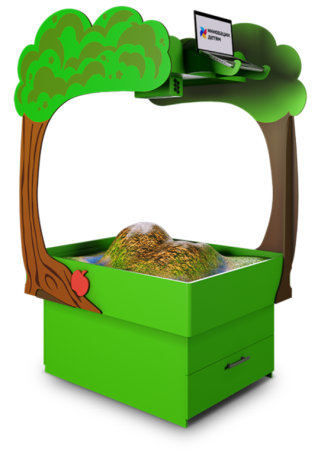 Цель использования: комплекс используют, как для общего развития детей, так и в инклюзивном образовании для коррекции детей, имеющих различные отклонения. Интерактивная песочница имеет ключевые преимущества над аналогами, а именно:
• Наличие второй функции — сенсорный стол. В комплекте идут панели, которыми песочница накрывается, и песочница превращается в сенсорный или интерактивный стол. В комплект входит более 40 занятий для умного стола!
+ возможность скачивать неограниченное количество игр для умного стола бесплатно из Windows Store;
• На интерактивной песочнице — 18 режимов с различными уровнями сложности + бесплатное обновление;
• Занятия разработаны квалифицированными специалистами. в программе «Доступная среда» и других.Описание1133 × 846 × 1900 мм.
Площадь активной зоны: 0,76 м²
Конструкция. Песок (100 кг. в комплекте).
Оборудование: проектор, ноутбук, датчик движений Kinect
Методические пособия, инструкция по сборке, установке и настройке
Комплект с игрушками. Одновременное занятие до 8 детейСветовой стол для интерактивной песочницы «Сандия» (для модели «Полянка»)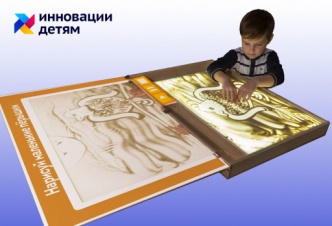 Цель использования: В мягко затемнённом помещении при помощи натурального песка на светящейся поверхности специального стола ребёнок создаёт картины по курсу видеоуроков, которые демонстрируются на интерактивной поверхности около песочного стола, при этом у детей развивается мелкая моторика, тактильная чувствительность, песок нормализует эмоциональное состояние. Характеристики:Sandia удобна для групповых занятий: 2 кармашка для песка спроектированы особым образом, что лишний песок не мешает творчеству, не сыплется на пол – есть специальные наклонные бортики.Обеспечена электробезопасность.Учитель-логопед: Логопедический стол "Лого"  позволяет на самом высоком уровне проводить индивидуальную работу с детьми с речевыми расстройствами. Интерактивный стол "Лого" содержит комплекс  технических, программных, игровых средств, позволяющих прорабатывать речевые проблемы и всесторонне развивать ребенка.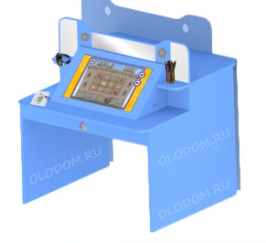 Программно-аппаратный комплекс «Играй и развивайся» с функцией «умного зеркала» - используется для дифференциации, постановки и автоматизации звуков в индивидуальной работе с детьми, в том числе:развития фонематического слуха;отработки лексико-грамматических категорий;совершенствования связной речи;развития моторных навыков.Базовая комплектация комплекта поставки:Конструкция “Умное зеркало”,
720*450*80 мм,​корпус из эко-кожи, полупрозрачное зеркало, встроенное оборудованиеМонитор разрешение 1920*1080Видеокамера для считывания движений ребенкаВстроенные колонки для воспроизведения аудио инструкцийВстроенный микрофон для записи и анализа речи ребенка.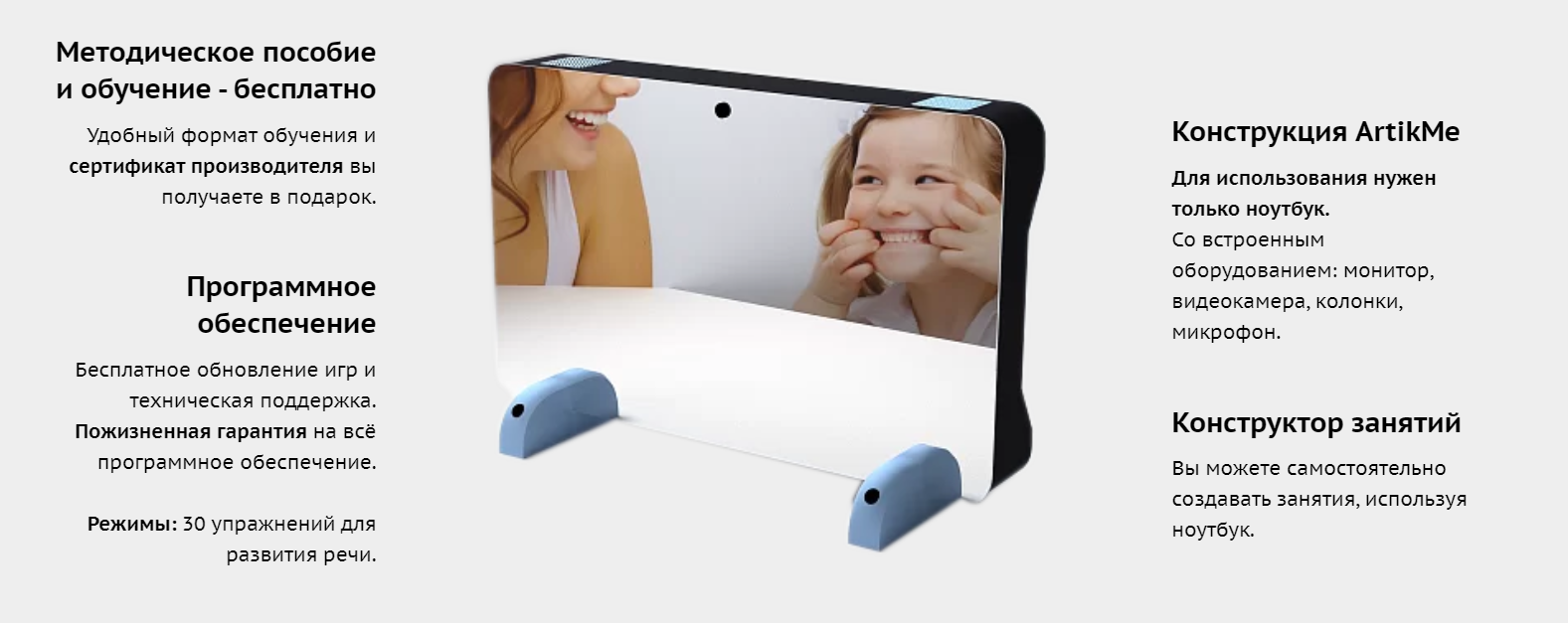 Предоставление обучающимся сограниченными возможностямиздоровья, специальных техническихсредств обучения индивидуального пользования в постоянное пользованиеНа 01 октября 2020 года в детском саду отсутствуют обучающиеся с ОВЗ и инвалидностью, которым требуются специальные технические средства обучения индивидуального пользования в постоянное пользование.В случае возникновения запроса, возможно временное предоставление специальных технических средств обучения индивидуального пользования  для использования родителями (законными представителями) в домашних условиях в период обучения в детском саду. №п/пРежимный моментРежимный моментРежимный моментВремяПрием детей, игрыВ теплое время года прием детей и утренняя гимнастика проводится на улицеВ теплое время года прием детей и утренняя гимнастика проводится на улице7 .30 – 8.00Утренняя гимнастикаВ теплое время года прием детей и утренняя гимнастика проводится на улицеВ теплое время года прием детей и утренняя гимнастика проводится на улице8.00 – 8.30ЗавтракЗавтракЗавтрак8.30 – 9.00Организованная образовательная деятельностьОрганизованная образовательная деятельностьОрганизованная образовательная деятельность9.00 – 11.10ПрогулкаПрогулкаПрогулка10.00 – 12.30Обед Обед Обед 11.45 – 13.10Дневной сонДневной сонДневной сон12.30 – 15.00Постепенный подъем, самостоятельная деятельность детейПостепенный подъем, самостоятельная деятельность детейПостепенный подъем, самостоятельная деятельность детей15.00 – 15.30Организованная образовательная деятельностьОрганизованная образовательная деятельностьОрганизованная образовательная деятельность15.30 – 16.20ПолдникПолдникПолдник16.10 – 16.50Самостоятельная деятельность детей, индивидуальная работа с детьми, постепенный уход детей домойСамостоятельная деятельность детей, индивидуальная работа с детьми, постепенный уход детей домойВ теплое время года после полдника дети время до ухода домой проводят на свежем воздухе16.50- 18.00СодержаниеПериодичностьОтветственныеВремяОптимизация режимаОптимизация режимаОптимизация режимаОптимизация режимаОрганизация жизни детей в адаптационные период, создание комфортного режимаежедневновоспитателив течении 3-х мес.при поступлении в группуОпределение оптимальной нагрузки на ребенка, с учетом возрастных и индивидуальных особенностейпри поступлении в группу, по мере необходимостивоспитателив течение годаОрганизация двигательного режимаОрганизация двигательного режимаОрганизация двигательного режимаОрганизация двигательного режимаЗанятия физической культурой3 раза в неделюинструктор по ф/кв течение годаПрогулки с включением подвижных игровых упражненийежедневновоспитателив течение годаМузыкальные занятия2 раза в неделюмузыкальный руководительв течение годаСпортивный досуг1 раз в месяцинструктор по ф/кв течение годаУтренняя гимнастикаежедневно инструктор по ф/кв течение годаПальчиковая гимнастикаежедневно воспитатели, учитель-логопед, учитель-дефектолог, педагог-психологв течение годаГимнастика с элементами нейропсихологической коррекцииежедневно 1 раз в деньучитель-дефектологв течение годаАртикуляционная гимнастикаежедневно воспитатели, учитель-логопед, учитель-дефектологв течение годаДинамические паузыежедневно на ООДвоспитателив течение годаОхрана психического здоровьяОхрана психического здоровьяОхрана психического здоровьяОхрана психического здоровьяИспользование приемов релаксации: минуты тишины, музыкальные паузыежедневно несколько раз в деньвоспитатели, учитель-логопед, учитель-дефектолог, педагог-психологв течение годаПрофилактика заболеваемостиПрофилактика заболеваемостиПрофилактика заболеваемостиПрофилактика заболеваемостиДыхательная гимнастика в игровой формеежедневновоспитатели, учитель-логопед, учитель-дефектолог, педагог-психологв течение годаЗакаливание, с учетом состояния здоровья ребенкаЗакаливание, с учетом состояния здоровья ребенкаЗакаливание, с учетом состояния здоровья ребенкаЗакаливание, с учетом состояния здоровья ребенкаВоздушные ванны (облегченная одежда, одежда соответствует сезону года)ежедневновоспитателив течение годаПрогулки на воздухеежедневновоспитателив течение годаХождение босиком по «дорожке здоровья»ежедневно,после дневного снавоспитателив течение годаИгры с водойэкспериментально-исследовательская деятельностьвоспитателив течение годаГимнастика пробужденияежедневно,после дневного снавоспитателив течение годаЛечебно-оздоровительная работаЛечебно-оздоровительная работаЛечебно-оздоровительная работаЛечебно-оздоровительная работаВитаминизация третьего блюдаежедневномедицинская сестра по питанию (диетическая)в течение годаОрганизация питанияОрганизация питанияОрганизация питанияОрганизация питания Сбалансированное питание в соответствии с действующими нормамиежедневновоспитатели, медицинская сестра по питанию (диетическая)в течение годаФормазакаливанияЗакаливающее воздействиеДлительность (мин в день)Длительность (мин в день)Длительность (мин в день)Длительность (мин в день)Длительность (мин в день)Длительность (мин в день)Длительность (мин в день)3-4 года3-4 года4-5лет4-5лет5-6лет5-6лет6-7летутренняя гимнастика 
(в теплую погоду – на улице)сочетание воздушной ванны с физическими упражнениями5-75-75-105-107-107-107-10пребывание ребенка в облегченной одежде при комфортной температуре в помещенииприем воздушных ваннв течение дня  в течение годав течение дня  в течение годав течение дня  в течение годав течение дня  в течение годав течение дня  в течение годав течение дня  в течение годав течение дня  в течение годаподвижные, спортивные игры, физические упражнения и другие виды двигательной активности(в помещении)сочетание воздушной ванны с физическими упражнениями; босохождение с использова-нием ребристой доски, массажных ковриков, каната 
и т. п.до 15до 15до 20до 20до 25до 25до 30подвижные, спортивные игры, физические упражнения и другие виды двигательной активности(на улице)сочетание солнечных и воздушных ванн с физическими упражнениямидо 15до 15до 20до 20до 25до 25до 30прогулка в первой и второй половинах днясочетание солнечных и воздушных ванн с физическими упражнениями2 раза в день с учетом погодных условий2 раза в день с учетом погодных условий2 раза в день с учетом погодных условий2 раза в день с учетом погодных условий2 раза в день с учетом погодных условий2 раза в день с учетом погодных условий2 раза в день с учетом погодных условийдневной сон без маеквоздушная ванна с учетом сезона года, региональных климатических особенностей и индивидуальных особенностей ребенкав соответствии с действующим СанПиН по t0С окружающего воздуха в спальнев соответствии с действующим СанПиН по t0С окружающего воздуха в спальнев соответствии с действующим СанПиН по t0С окружающего воздуха в спальнев соответствии с действующим СанПиН по t0С окружающего воздуха в спальнев соответствии с действующим СанПиН по t0С окружающего воздуха в спальнев соответствии с действующим СанПиН по t0С окружающего воздуха в спальнев соответствии с действующим СанПиН по t0С окружающего воздуха в спальнефизические упражнения после дневного снасочетание воздушной ванны с физическими упражнениями(контрастная воздушная ванна)5-75-75-75-75-75-75-7Закаливание после дневного снавоздушная ванна и профилактика плоскостопия5-155-155-155-155-155-155-15Направ-ленияразвитияБазовый вид деятельностиГруппы /количество часовГруппы /количество часовГруппы /количество часовГруппы /количество часовГруппы /количество часовГруппы /количество часовГруппы /количество часовГруппы /количество часовГруппы /количество часовГруппы /количество часовГруппы /количество часовГруппы /количество часовГруппы /количество часовГруппы /количество часовГруппы /количество часовГруппы /количество часовГруппы /количество часовГруппы /количество часовНаправ-ленияразвитияБазовый вид деятельностиГруппа раннего возрастаГруппа раннего возрастаГруппа раннего возрастаГруппа раннего возрастаМладшая группаМладшая группаМладшая группаСредняя группаСредняя группаСредняя группаСредняя группаСтаршая группаСтаршая группаСтаршая группаПодготовительнаяк школе группаПодготовительнаяк школе группаПодготовительнаяк школе группаПодготовительнаяк школе группаНаправ-ленияразвитияБазовый вид деятельности1-я подгруппа1-я подгруппа2-я подгруппа2-я подгруппаМладшая группаМладшая группаМладшая группаСредняя группаСредняя группаСредняя группаСредняя группаСтаршая группаСтаршая группаСтаршая группаПодготовительнаяк школе группаПодготовительнаяк школе группаПодготовительнаяк школе группаПодготовительнаяк школе группаНаправ-ленияразвитияБазовый вид деятельностив  неделюв годв  неделюв годвнеделюв   годв   годвнеделювнеделюв годв годв  неделюв годв годв  неделюв  неделюв  неделюв годСоциально- коммуника-тивноеразвитиеНравственное воспитание, формирование личности ребёнка, развитие общения.Усвоение норм и ценностей принятых в обществе. Развитие социального и эмоционального интеллекта.Развитие свободного общения со взрослыми и детьми.Формирование личности ребёнка, воспитание уважительного отношения к себе, уверенности в своих силах.Воспитание основ культуры поведения.Усвоение норм и ценностей принятых в обществе. Развитие социального и эмоционального интеллекта.Развитие свободного общения со взрослыми и детьми.Формирование личности ребёнка, воспитание уважительного отношения к себе, уверенности в своих силах.Воспитание основ культуры поведения.Усвоение норм и ценностей принятых в обществе. Развитие социального и эмоционального интеллекта.Развитие свободного общения со взрослыми и детьми.Формирование личности ребёнка, воспитание уважительного отношения к себе, уверенности в своих силах.Воспитание основ культуры поведения.Усвоение норм и ценностей принятых в обществе. Развитие социального и эмоционального интеллекта.Развитие свободного общения со взрослыми и детьми.Формирование личности ребёнка, воспитание уважительного отношения к себе, уверенности в своих силах.Воспитание основ культуры поведения.Усвоение норм и ценностей принятых в обществе. Развитие социального и эмоционального интеллекта.Развитие свободного общения со взрослыми и детьми.Формирование личности ребёнка, воспитание уважительного отношения к себе, уверенности в своих силах.Воспитание основ культуры поведения.Усвоение норм и ценностей принятых в обществе. Развитие социального и эмоционального интеллекта.Развитие свободного общения со взрослыми и детьми.Формирование личности ребёнка, воспитание уважительного отношения к себе, уверенности в своих силах.Воспитание основ культуры поведения.Усвоение норм и ценностей принятых в обществе. Развитие социального и эмоционального интеллекта.Развитие свободного общения со взрослыми и детьми.Формирование личности ребёнка, воспитание уважительного отношения к себе, уверенности в своих силах.Воспитание основ культуры поведения.Усвоение норм и ценностей принятых в обществе. Развитие социального и эмоционального интеллекта.Развитие свободного общения со взрослыми и детьми.Формирование личности ребёнка, воспитание уважительного отношения к себе, уверенности в своих силах.Воспитание основ культуры поведения.Усвоение норм и ценностей принятых в обществе. Развитие социального и эмоционального интеллекта.Развитие свободного общения со взрослыми и детьми.Формирование личности ребёнка, воспитание уважительного отношения к себе, уверенности в своих силах.Воспитание основ культуры поведения.Усвоение норм и ценностей принятых в обществе. Развитие социального и эмоционального интеллекта.Развитие свободного общения со взрослыми и детьми.Формирование личности ребёнка, воспитание уважительного отношения к себе, уверенности в своих силах.Воспитание основ культуры поведения.Усвоение норм и ценностей принятых в обществе. Развитие социального и эмоционального интеллекта.Развитие свободного общения со взрослыми и детьми.Формирование личности ребёнка, воспитание уважительного отношения к себе, уверенности в своих силах.Воспитание основ культуры поведения.Усвоение норм и ценностей принятых в обществе. Развитие социального и эмоционального интеллекта.Развитие свободного общения со взрослыми и детьми.Формирование личности ребёнка, воспитание уважительного отношения к себе, уверенности в своих силах.Воспитание основ культуры поведения.Усвоение норм и ценностей принятых в обществе. Развитие социального и эмоционального интеллекта.Развитие свободного общения со взрослыми и детьми.Формирование личности ребёнка, воспитание уважительного отношения к себе, уверенности в своих силах.Воспитание основ культуры поведения.Усвоение норм и ценностей принятых в обществе. Развитие социального и эмоционального интеллекта.Развитие свободного общения со взрослыми и детьми.Формирование личности ребёнка, воспитание уважительного отношения к себе, уверенности в своих силах.Воспитание основ культуры поведения.Усвоение норм и ценностей принятых в обществе. Развитие социального и эмоционального интеллекта.Развитие свободного общения со взрослыми и детьми.Формирование личности ребёнка, воспитание уважительного отношения к себе, уверенности в своих силах.Воспитание основ культуры поведения.Усвоение норм и ценностей принятых в обществе. Развитие социального и эмоционального интеллекта.Развитие свободного общения со взрослыми и детьми.Формирование личности ребёнка, воспитание уважительного отношения к себе, уверенности в своих силах.Воспитание основ культуры поведения.Усвоение норм и ценностей принятых в обществе. Развитие социального и эмоционального интеллекта.Развитие свободного общения со взрослыми и детьми.Формирование личности ребёнка, воспитание уважительного отношения к себе, уверенности в своих силах.Воспитание основ культуры поведения.Усвоение норм и ценностей принятых в обществе. Развитие социального и эмоционального интеллекта.Развитие свободного общения со взрослыми и детьми.Формирование личности ребёнка, воспитание уважительного отношения к себе, уверенности в своих силах.Воспитание основ культуры поведения.Социально- коммуника-тивноеразвитиеРазвитие игровой деятельностиРазвитие интереса к сюжетно-ролевым играм, формирование игровых умений на темы из окружающей жизни.Развитие в игре самостоятельности, инициативы, творчества.Соблюдение игровых правил, норм поведения,общения и взаимодействия друг с другом в игре.Формировать привычку убирать игрушки после игры.Формировать умение считаться с интересами и мнением товарищей по игре, справедливо решать споры.Развитие интереса к сюжетно-ролевым играм, формирование игровых умений на темы из окружающей жизни.Развитие в игре самостоятельности, инициативы, творчества.Соблюдение игровых правил, норм поведения,общения и взаимодействия друг с другом в игре.Формировать привычку убирать игрушки после игры.Формировать умение считаться с интересами и мнением товарищей по игре, справедливо решать споры.Развитие интереса к сюжетно-ролевым играм, формирование игровых умений на темы из окружающей жизни.Развитие в игре самостоятельности, инициативы, творчества.Соблюдение игровых правил, норм поведения,общения и взаимодействия друг с другом в игре.Формировать привычку убирать игрушки после игры.Формировать умение считаться с интересами и мнением товарищей по игре, справедливо решать споры.Развитие интереса к сюжетно-ролевым играм, формирование игровых умений на темы из окружающей жизни.Развитие в игре самостоятельности, инициативы, творчества.Соблюдение игровых правил, норм поведения,общения и взаимодействия друг с другом в игре.Формировать привычку убирать игрушки после игры.Формировать умение считаться с интересами и мнением товарищей по игре, справедливо решать споры.Развитие интереса к сюжетно-ролевым играм, формирование игровых умений на темы из окружающей жизни.Развитие в игре самостоятельности, инициативы, творчества.Соблюдение игровых правил, норм поведения,общения и взаимодействия друг с другом в игре.Формировать привычку убирать игрушки после игры.Формировать умение считаться с интересами и мнением товарищей по игре, справедливо решать споры.Развитие интереса к сюжетно-ролевым играм, формирование игровых умений на темы из окружающей жизни.Развитие в игре самостоятельности, инициативы, творчества.Соблюдение игровых правил, норм поведения,общения и взаимодействия друг с другом в игре.Формировать привычку убирать игрушки после игры.Формировать умение считаться с интересами и мнением товарищей по игре, справедливо решать споры.Развитие интереса к сюжетно-ролевым играм, формирование игровых умений на темы из окружающей жизни.Развитие в игре самостоятельности, инициативы, творчества.Соблюдение игровых правил, норм поведения,общения и взаимодействия друг с другом в игре.Формировать привычку убирать игрушки после игры.Формировать умение считаться с интересами и мнением товарищей по игре, справедливо решать споры.Развитие интереса к сюжетно-ролевым играм, формирование игровых умений на темы из окружающей жизни.Развитие в игре самостоятельности, инициативы, творчества.Соблюдение игровых правил, норм поведения,общения и взаимодействия друг с другом в игре.Формировать привычку убирать игрушки после игры.Формировать умение считаться с интересами и мнением товарищей по игре, справедливо решать споры.Развитие интереса к сюжетно-ролевым играм, формирование игровых умений на темы из окружающей жизни.Развитие в игре самостоятельности, инициативы, творчества.Соблюдение игровых правил, норм поведения,общения и взаимодействия друг с другом в игре.Формировать привычку убирать игрушки после игры.Формировать умение считаться с интересами и мнением товарищей по игре, справедливо решать споры.Развитие интереса к сюжетно-ролевым играм, формирование игровых умений на темы из окружающей жизни.Развитие в игре самостоятельности, инициативы, творчества.Соблюдение игровых правил, норм поведения,общения и взаимодействия друг с другом в игре.Формировать привычку убирать игрушки после игры.Формировать умение считаться с интересами и мнением товарищей по игре, справедливо решать споры.Развитие интереса к сюжетно-ролевым играм, формирование игровых умений на темы из окружающей жизни.Развитие в игре самостоятельности, инициативы, творчества.Соблюдение игровых правил, норм поведения,общения и взаимодействия друг с другом в игре.Формировать привычку убирать игрушки после игры.Формировать умение считаться с интересами и мнением товарищей по игре, справедливо решать споры.Развитие интереса к сюжетно-ролевым играм, формирование игровых умений на темы из окружающей жизни.Развитие в игре самостоятельности, инициативы, творчества.Соблюдение игровых правил, норм поведения,общения и взаимодействия друг с другом в игре.Формировать привычку убирать игрушки после игры.Формировать умение считаться с интересами и мнением товарищей по игре, справедливо решать споры.Развитие интереса к сюжетно-ролевым играм, формирование игровых умений на темы из окружающей жизни.Развитие в игре самостоятельности, инициативы, творчества.Соблюдение игровых правил, норм поведения,общения и взаимодействия друг с другом в игре.Формировать привычку убирать игрушки после игры.Формировать умение считаться с интересами и мнением товарищей по игре, справедливо решать споры.Развитие интереса к сюжетно-ролевым играм, формирование игровых умений на темы из окружающей жизни.Развитие в игре самостоятельности, инициативы, творчества.Соблюдение игровых правил, норм поведения,общения и взаимодействия друг с другом в игре.Формировать привычку убирать игрушки после игры.Формировать умение считаться с интересами и мнением товарищей по игре, справедливо решать споры.Развитие интереса к сюжетно-ролевым играм, формирование игровых умений на темы из окружающей жизни.Развитие в игре самостоятельности, инициативы, творчества.Соблюдение игровых правил, норм поведения,общения и взаимодействия друг с другом в игре.Формировать привычку убирать игрушки после игры.Формировать умение считаться с интересами и мнением товарищей по игре, справедливо решать споры.Развитие интереса к сюжетно-ролевым играм, формирование игровых умений на темы из окружающей жизни.Развитие в игре самостоятельности, инициативы, творчества.Соблюдение игровых правил, норм поведения,общения и взаимодействия друг с другом в игре.Формировать привычку убирать игрушки после игры.Формировать умение считаться с интересами и мнением товарищей по игре, справедливо решать споры.Развитие интереса к сюжетно-ролевым играм, формирование игровых умений на темы из окружающей жизни.Развитие в игре самостоятельности, инициативы, творчества.Соблюдение игровых правил, норм поведения,общения и взаимодействия друг с другом в игре.Формировать привычку убирать игрушки после игры.Формировать умение считаться с интересами и мнением товарищей по игре, справедливо решать споры.Развитие интереса к сюжетно-ролевым играм, формирование игровых умений на темы из окружающей жизни.Развитие в игре самостоятельности, инициативы, творчества.Соблюдение игровых правил, норм поведения,общения и взаимодействия друг с другом в игре.Формировать привычку убирать игрушки после игры.Формировать умение считаться с интересами и мнением товарищей по игре, справедливо решать споры.Социально- коммуника-тивноеразвитиеРебенок в семье и сообществе. Семья.Формирование уважительного отношения и чувства принадлежности к своей семье, любви и уважения к своим родителям, умение проявлять заботу о близких людях.Развитие интереса к профессии родителей и месту их работы.Детский сад Формирование уважительного отношения и чувства принадлежности к сообществу детей и взрослых в детском саду.Формировать умение эстетически оценивать окружающую среду группы и детского сада.Знакомить с традициями детского сада и привлекать к участию в мероприятиях, проводимых в детском саду, в том числе и с родителями.Семья.Формирование уважительного отношения и чувства принадлежности к своей семье, любви и уважения к своим родителям, умение проявлять заботу о близких людях.Развитие интереса к профессии родителей и месту их работы.Детский сад Формирование уважительного отношения и чувства принадлежности к сообществу детей и взрослых в детском саду.Формировать умение эстетически оценивать окружающую среду группы и детского сада.Знакомить с традициями детского сада и привлекать к участию в мероприятиях, проводимых в детском саду, в том числе и с родителями.Семья.Формирование уважительного отношения и чувства принадлежности к своей семье, любви и уважения к своим родителям, умение проявлять заботу о близких людях.Развитие интереса к профессии родителей и месту их работы.Детский сад Формирование уважительного отношения и чувства принадлежности к сообществу детей и взрослых в детском саду.Формировать умение эстетически оценивать окружающую среду группы и детского сада.Знакомить с традициями детского сада и привлекать к участию в мероприятиях, проводимых в детском саду, в том числе и с родителями.Семья.Формирование уважительного отношения и чувства принадлежности к своей семье, любви и уважения к своим родителям, умение проявлять заботу о близких людях.Развитие интереса к профессии родителей и месту их работы.Детский сад Формирование уважительного отношения и чувства принадлежности к сообществу детей и взрослых в детском саду.Формировать умение эстетически оценивать окружающую среду группы и детского сада.Знакомить с традициями детского сада и привлекать к участию в мероприятиях, проводимых в детском саду, в том числе и с родителями.Семья.Формирование уважительного отношения и чувства принадлежности к своей семье, любви и уважения к своим родителям, умение проявлять заботу о близких людях.Развитие интереса к профессии родителей и месту их работы.Детский сад Формирование уважительного отношения и чувства принадлежности к сообществу детей и взрослых в детском саду.Формировать умение эстетически оценивать окружающую среду группы и детского сада.Знакомить с традициями детского сада и привлекать к участию в мероприятиях, проводимых в детском саду, в том числе и с родителями.Семья.Формирование уважительного отношения и чувства принадлежности к своей семье, любви и уважения к своим родителям, умение проявлять заботу о близких людях.Развитие интереса к профессии родителей и месту их работы.Детский сад Формирование уважительного отношения и чувства принадлежности к сообществу детей и взрослых в детском саду.Формировать умение эстетически оценивать окружающую среду группы и детского сада.Знакомить с традициями детского сада и привлекать к участию в мероприятиях, проводимых в детском саду, в том числе и с родителями.Семья.Формирование уважительного отношения и чувства принадлежности к своей семье, любви и уважения к своим родителям, умение проявлять заботу о близких людях.Развитие интереса к профессии родителей и месту их работы.Детский сад Формирование уважительного отношения и чувства принадлежности к сообществу детей и взрослых в детском саду.Формировать умение эстетически оценивать окружающую среду группы и детского сада.Знакомить с традициями детского сада и привлекать к участию в мероприятиях, проводимых в детском саду, в том числе и с родителями.Семья.Формирование уважительного отношения и чувства принадлежности к своей семье, любви и уважения к своим родителям, умение проявлять заботу о близких людях.Развитие интереса к профессии родителей и месту их работы.Детский сад Формирование уважительного отношения и чувства принадлежности к сообществу детей и взрослых в детском саду.Формировать умение эстетически оценивать окружающую среду группы и детского сада.Знакомить с традициями детского сада и привлекать к участию в мероприятиях, проводимых в детском саду, в том числе и с родителями.Семья.Формирование уважительного отношения и чувства принадлежности к своей семье, любви и уважения к своим родителям, умение проявлять заботу о близких людях.Развитие интереса к профессии родителей и месту их работы.Детский сад Формирование уважительного отношения и чувства принадлежности к сообществу детей и взрослых в детском саду.Формировать умение эстетически оценивать окружающую среду группы и детского сада.Знакомить с традициями детского сада и привлекать к участию в мероприятиях, проводимых в детском саду, в том числе и с родителями.Семья.Формирование уважительного отношения и чувства принадлежности к своей семье, любви и уважения к своим родителям, умение проявлять заботу о близких людях.Развитие интереса к профессии родителей и месту их работы.Детский сад Формирование уважительного отношения и чувства принадлежности к сообществу детей и взрослых в детском саду.Формировать умение эстетически оценивать окружающую среду группы и детского сада.Знакомить с традициями детского сада и привлекать к участию в мероприятиях, проводимых в детском саду, в том числе и с родителями.Семья.Формирование уважительного отношения и чувства принадлежности к своей семье, любви и уважения к своим родителям, умение проявлять заботу о близких людях.Развитие интереса к профессии родителей и месту их работы.Детский сад Формирование уважительного отношения и чувства принадлежности к сообществу детей и взрослых в детском саду.Формировать умение эстетически оценивать окружающую среду группы и детского сада.Знакомить с традициями детского сада и привлекать к участию в мероприятиях, проводимых в детском саду, в том числе и с родителями.Семья.Формирование уважительного отношения и чувства принадлежности к своей семье, любви и уважения к своим родителям, умение проявлять заботу о близких людях.Развитие интереса к профессии родителей и месту их работы.Детский сад Формирование уважительного отношения и чувства принадлежности к сообществу детей и взрослых в детском саду.Формировать умение эстетически оценивать окружающую среду группы и детского сада.Знакомить с традициями детского сада и привлекать к участию в мероприятиях, проводимых в детском саду, в том числе и с родителями.Семья.Формирование уважительного отношения и чувства принадлежности к своей семье, любви и уважения к своим родителям, умение проявлять заботу о близких людях.Развитие интереса к профессии родителей и месту их работы.Детский сад Формирование уважительного отношения и чувства принадлежности к сообществу детей и взрослых в детском саду.Формировать умение эстетически оценивать окружающую среду группы и детского сада.Знакомить с традициями детского сада и привлекать к участию в мероприятиях, проводимых в детском саду, в том числе и с родителями.Семья.Формирование уважительного отношения и чувства принадлежности к своей семье, любви и уважения к своим родителям, умение проявлять заботу о близких людях.Развитие интереса к профессии родителей и месту их работы.Детский сад Формирование уважительного отношения и чувства принадлежности к сообществу детей и взрослых в детском саду.Формировать умение эстетически оценивать окружающую среду группы и детского сада.Знакомить с традициями детского сада и привлекать к участию в мероприятиях, проводимых в детском саду, в том числе и с родителями.Семья.Формирование уважительного отношения и чувства принадлежности к своей семье, любви и уважения к своим родителям, умение проявлять заботу о близких людях.Развитие интереса к профессии родителей и месту их работы.Детский сад Формирование уважительного отношения и чувства принадлежности к сообществу детей и взрослых в детском саду.Формировать умение эстетически оценивать окружающую среду группы и детского сада.Знакомить с традициями детского сада и привлекать к участию в мероприятиях, проводимых в детском саду, в том числе и с родителями.Семья.Формирование уважительного отношения и чувства принадлежности к своей семье, любви и уважения к своим родителям, умение проявлять заботу о близких людях.Развитие интереса к профессии родителей и месту их работы.Детский сад Формирование уважительного отношения и чувства принадлежности к сообществу детей и взрослых в детском саду.Формировать умение эстетически оценивать окружающую среду группы и детского сада.Знакомить с традициями детского сада и привлекать к участию в мероприятиях, проводимых в детском саду, в том числе и с родителями.Семья.Формирование уважительного отношения и чувства принадлежности к своей семье, любви и уважения к своим родителям, умение проявлять заботу о близких людях.Развитие интереса к профессии родителей и месту их работы.Детский сад Формирование уважительного отношения и чувства принадлежности к сообществу детей и взрослых в детском саду.Формировать умение эстетически оценивать окружающую среду группы и детского сада.Знакомить с традициями детского сада и привлекать к участию в мероприятиях, проводимых в детском саду, в том числе и с родителями.Семья.Формирование уважительного отношения и чувства принадлежности к своей семье, любви и уважения к своим родителям, умение проявлять заботу о близких людях.Развитие интереса к профессии родителей и месту их работы.Детский сад Формирование уважительного отношения и чувства принадлежности к сообществу детей и взрослых в детском саду.Формировать умение эстетически оценивать окружающую среду группы и детского сада.Знакомить с традициями детского сада и привлекать к участию в мероприятиях, проводимых в детском саду, в том числе и с родителями.Социально- коммуника-тивноеразвитиеФормирование позитивных установок к труду и творчествуРазвитие навыков самообслуживания.Приобщение детей к доступным видам трудовой деятельности:дежурство по столовой;подготовка материалов к занятиям;выполнение простых поручений в уголке природы;соблюдение чистоты и порядка в группе.Воспитание ценностного отношения к собственному труду, труду других людей и его результатам. Развитие навыков самообслуживания.Приобщение детей к доступным видам трудовой деятельности:дежурство по столовой;подготовка материалов к занятиям;выполнение простых поручений в уголке природы;соблюдение чистоты и порядка в группе.Воспитание ценностного отношения к собственному труду, труду других людей и его результатам. Развитие навыков самообслуживания.Приобщение детей к доступным видам трудовой деятельности:дежурство по столовой;подготовка материалов к занятиям;выполнение простых поручений в уголке природы;соблюдение чистоты и порядка в группе.Воспитание ценностного отношения к собственному труду, труду других людей и его результатам. Развитие навыков самообслуживания.Приобщение детей к доступным видам трудовой деятельности:дежурство по столовой;подготовка материалов к занятиям;выполнение простых поручений в уголке природы;соблюдение чистоты и порядка в группе.Воспитание ценностного отношения к собственному труду, труду других людей и его результатам. Развитие навыков самообслуживания.Приобщение детей к доступным видам трудовой деятельности:дежурство по столовой;подготовка материалов к занятиям;выполнение простых поручений в уголке природы;соблюдение чистоты и порядка в группе.Воспитание ценностного отношения к собственному труду, труду других людей и его результатам. Развитие навыков самообслуживания.Приобщение детей к доступным видам трудовой деятельности:дежурство по столовой;подготовка материалов к занятиям;выполнение простых поручений в уголке природы;соблюдение чистоты и порядка в группе.Воспитание ценностного отношения к собственному труду, труду других людей и его результатам. Развитие навыков самообслуживания.Приобщение детей к доступным видам трудовой деятельности:дежурство по столовой;подготовка материалов к занятиям;выполнение простых поручений в уголке природы;соблюдение чистоты и порядка в группе.Воспитание ценностного отношения к собственному труду, труду других людей и его результатам. Развитие навыков самообслуживания.Приобщение детей к доступным видам трудовой деятельности:дежурство по столовой;подготовка материалов к занятиям;выполнение простых поручений в уголке природы;соблюдение чистоты и порядка в группе.Воспитание ценностного отношения к собственному труду, труду других людей и его результатам. Развитие навыков самообслуживания.Приобщение детей к доступным видам трудовой деятельности:дежурство по столовой;подготовка материалов к занятиям;выполнение простых поручений в уголке природы;соблюдение чистоты и порядка в группе.Воспитание ценностного отношения к собственному труду, труду других людей и его результатам. Развитие навыков самообслуживания.Приобщение детей к доступным видам трудовой деятельности:дежурство по столовой;подготовка материалов к занятиям;выполнение простых поручений в уголке природы;соблюдение чистоты и порядка в группе.Воспитание ценностного отношения к собственному труду, труду других людей и его результатам. Развитие навыков самообслуживания.Приобщение детей к доступным видам трудовой деятельности:дежурство по столовой;подготовка материалов к занятиям;выполнение простых поручений в уголке природы;соблюдение чистоты и порядка в группе.Воспитание ценностного отношения к собственному труду, труду других людей и его результатам. Развитие навыков самообслуживания.Приобщение детей к доступным видам трудовой деятельности:дежурство по столовой;подготовка материалов к занятиям;выполнение простых поручений в уголке природы;соблюдение чистоты и порядка в группе.Воспитание ценностного отношения к собственному труду, труду других людей и его результатам. Развитие навыков самообслуживания.Приобщение детей к доступным видам трудовой деятельности:дежурство по столовой;подготовка материалов к занятиям;выполнение простых поручений в уголке природы;соблюдение чистоты и порядка в группе.Воспитание ценностного отношения к собственному труду, труду других людей и его результатам. Развитие навыков самообслуживания.Приобщение детей к доступным видам трудовой деятельности:дежурство по столовой;подготовка материалов к занятиям;выполнение простых поручений в уголке природы;соблюдение чистоты и порядка в группе.Воспитание ценностного отношения к собственному труду, труду других людей и его результатам. Развитие навыков самообслуживания.Приобщение детей к доступным видам трудовой деятельности:дежурство по столовой;подготовка материалов к занятиям;выполнение простых поручений в уголке природы;соблюдение чистоты и порядка в группе.Воспитание ценностного отношения к собственному труду, труду других людей и его результатам. Развитие навыков самообслуживания.Приобщение детей к доступным видам трудовой деятельности:дежурство по столовой;подготовка материалов к занятиям;выполнение простых поручений в уголке природы;соблюдение чистоты и порядка в группе.Воспитание ценностного отношения к собственному труду, труду других людей и его результатам. Развитие навыков самообслуживания.Приобщение детей к доступным видам трудовой деятельности:дежурство по столовой;подготовка материалов к занятиям;выполнение простых поручений в уголке природы;соблюдение чистоты и порядка в группе.Воспитание ценностного отношения к собственному труду, труду других людей и его результатам. Развитие навыков самообслуживания.Приобщение детей к доступным видам трудовой деятельности:дежурство по столовой;подготовка материалов к занятиям;выполнение простых поручений в уголке природы;соблюдение чистоты и порядка в группе.Воспитание ценностного отношения к собственному труду, труду других людей и его результатам. Социально- коммуника-тивноеразвитиеФормирование основ безопасностиФормирование первичных представлений о безопасном поведении в быту, социуме, природе.Воспитание осознанного отношения к выполнению правил безопасности.Формирование осторожного и осмотрительного отношения к потенциально опасным для человека и окружающего мира природы ситуациям.Формирование представлений о некоторых типичных опасных ситуациях и способах поведения в них.Формирование элементарных представлений о правилах дорожной, пожарной и на водоемах безопасности, осознанного отношения к выполнению этих правил.Формирование первичных представлений о безопасном поведении в быту, социуме, природе.Воспитание осознанного отношения к выполнению правил безопасности.Формирование осторожного и осмотрительного отношения к потенциально опасным для человека и окружающего мира природы ситуациям.Формирование представлений о некоторых типичных опасных ситуациях и способах поведения в них.Формирование элементарных представлений о правилах дорожной, пожарной и на водоемах безопасности, осознанного отношения к выполнению этих правил.Формирование первичных представлений о безопасном поведении в быту, социуме, природе.Воспитание осознанного отношения к выполнению правил безопасности.Формирование осторожного и осмотрительного отношения к потенциально опасным для человека и окружающего мира природы ситуациям.Формирование представлений о некоторых типичных опасных ситуациях и способах поведения в них.Формирование элементарных представлений о правилах дорожной, пожарной и на водоемах безопасности, осознанного отношения к выполнению этих правил.Формирование первичных представлений о безопасном поведении в быту, социуме, природе.Воспитание осознанного отношения к выполнению правил безопасности.Формирование осторожного и осмотрительного отношения к потенциально опасным для человека и окружающего мира природы ситуациям.Формирование представлений о некоторых типичных опасных ситуациях и способах поведения в них.Формирование элементарных представлений о правилах дорожной, пожарной и на водоемах безопасности, осознанного отношения к выполнению этих правил.Формирование первичных представлений о безопасном поведении в быту, социуме, природе.Воспитание осознанного отношения к выполнению правил безопасности.Формирование осторожного и осмотрительного отношения к потенциально опасным для человека и окружающего мира природы ситуациям.Формирование представлений о некоторых типичных опасных ситуациях и способах поведения в них.Формирование элементарных представлений о правилах дорожной, пожарной и на водоемах безопасности, осознанного отношения к выполнению этих правил.Формирование первичных представлений о безопасном поведении в быту, социуме, природе.Воспитание осознанного отношения к выполнению правил безопасности.Формирование осторожного и осмотрительного отношения к потенциально опасным для человека и окружающего мира природы ситуациям.Формирование представлений о некоторых типичных опасных ситуациях и способах поведения в них.Формирование элементарных представлений о правилах дорожной, пожарной и на водоемах безопасности, осознанного отношения к выполнению этих правил.Формирование первичных представлений о безопасном поведении в быту, социуме, природе.Воспитание осознанного отношения к выполнению правил безопасности.Формирование осторожного и осмотрительного отношения к потенциально опасным для человека и окружающего мира природы ситуациям.Формирование представлений о некоторых типичных опасных ситуациях и способах поведения в них.Формирование элементарных представлений о правилах дорожной, пожарной и на водоемах безопасности, осознанного отношения к выполнению этих правил.Формирование первичных представлений о безопасном поведении в быту, социуме, природе.Воспитание осознанного отношения к выполнению правил безопасности.Формирование осторожного и осмотрительного отношения к потенциально опасным для человека и окружающего мира природы ситуациям.Формирование представлений о некоторых типичных опасных ситуациях и способах поведения в них.Формирование элементарных представлений о правилах дорожной, пожарной и на водоемах безопасности, осознанного отношения к выполнению этих правил.Формирование первичных представлений о безопасном поведении в быту, социуме, природе.Воспитание осознанного отношения к выполнению правил безопасности.Формирование осторожного и осмотрительного отношения к потенциально опасным для человека и окружающего мира природы ситуациям.Формирование представлений о некоторых типичных опасных ситуациях и способах поведения в них.Формирование элементарных представлений о правилах дорожной, пожарной и на водоемах безопасности, осознанного отношения к выполнению этих правил.Формирование первичных представлений о безопасном поведении в быту, социуме, природе.Воспитание осознанного отношения к выполнению правил безопасности.Формирование осторожного и осмотрительного отношения к потенциально опасным для человека и окружающего мира природы ситуациям.Формирование представлений о некоторых типичных опасных ситуациях и способах поведения в них.Формирование элементарных представлений о правилах дорожной, пожарной и на водоемах безопасности, осознанного отношения к выполнению этих правил.Формирование первичных представлений о безопасном поведении в быту, социуме, природе.Воспитание осознанного отношения к выполнению правил безопасности.Формирование осторожного и осмотрительного отношения к потенциально опасным для человека и окружающего мира природы ситуациям.Формирование представлений о некоторых типичных опасных ситуациях и способах поведения в них.Формирование элементарных представлений о правилах дорожной, пожарной и на водоемах безопасности, осознанного отношения к выполнению этих правил.Формирование первичных представлений о безопасном поведении в быту, социуме, природе.Воспитание осознанного отношения к выполнению правил безопасности.Формирование осторожного и осмотрительного отношения к потенциально опасным для человека и окружающего мира природы ситуациям.Формирование представлений о некоторых типичных опасных ситуациях и способах поведения в них.Формирование элементарных представлений о правилах дорожной, пожарной и на водоемах безопасности, осознанного отношения к выполнению этих правил.Формирование первичных представлений о безопасном поведении в быту, социуме, природе.Воспитание осознанного отношения к выполнению правил безопасности.Формирование осторожного и осмотрительного отношения к потенциально опасным для человека и окружающего мира природы ситуациям.Формирование представлений о некоторых типичных опасных ситуациях и способах поведения в них.Формирование элементарных представлений о правилах дорожной, пожарной и на водоемах безопасности, осознанного отношения к выполнению этих правил.Формирование первичных представлений о безопасном поведении в быту, социуме, природе.Воспитание осознанного отношения к выполнению правил безопасности.Формирование осторожного и осмотрительного отношения к потенциально опасным для человека и окружающего мира природы ситуациям.Формирование представлений о некоторых типичных опасных ситуациях и способах поведения в них.Формирование элементарных представлений о правилах дорожной, пожарной и на водоемах безопасности, осознанного отношения к выполнению этих правил.Формирование первичных представлений о безопасном поведении в быту, социуме, природе.Воспитание осознанного отношения к выполнению правил безопасности.Формирование осторожного и осмотрительного отношения к потенциально опасным для человека и окружающего мира природы ситуациям.Формирование представлений о некоторых типичных опасных ситуациях и способах поведения в них.Формирование элементарных представлений о правилах дорожной, пожарной и на водоемах безопасности, осознанного отношения к выполнению этих правил.Формирование первичных представлений о безопасном поведении в быту, социуме, природе.Воспитание осознанного отношения к выполнению правил безопасности.Формирование осторожного и осмотрительного отношения к потенциально опасным для человека и окружающего мира природы ситуациям.Формирование представлений о некоторых типичных опасных ситуациях и способах поведения в них.Формирование элементарных представлений о правилах дорожной, пожарной и на водоемах безопасности, осознанного отношения к выполнению этих правил.Формирование первичных представлений о безопасном поведении в быту, социуме, природе.Воспитание осознанного отношения к выполнению правил безопасности.Формирование осторожного и осмотрительного отношения к потенциально опасным для человека и окружающего мира природы ситуациям.Формирование представлений о некоторых типичных опасных ситуациях и способах поведения в них.Формирование элементарных представлений о правилах дорожной, пожарной и на водоемах безопасности, осознанного отношения к выполнению этих правил.Формирование первичных представлений о безопасном поведении в быту, социуме, природе.Воспитание осознанного отношения к выполнению правил безопасности.Формирование осторожного и осмотрительного отношения к потенциально опасным для человека и окружающего мира природы ситуациям.Формирование представлений о некоторых типичных опасных ситуациях и способах поведения в них.Формирование элементарных представлений о правилах дорожной, пожарной и на водоемах безопасности, осознанного отношения к выполнению этих правил.Направ-ленияразвитияБазовый вид деятельностиГруппы /количество часовГруппы /количество часовГруппы /количество часовГруппы /количество часовГруппы /количество часовГруппы /количество часовГруппы /количество часовГруппы /количество часовГруппы /количество часовГруппы /количество часовГруппы /количество часовГруппы /количество часовГруппы /количество часовГруппы /количество часовГруппы /количество часовГруппы /количество часовГруппы /количество часовГруппы /количество часовНаправ-ленияразвитияБазовый вид деятельностиГруппа раннего возрастаГруппа раннего возрастаГруппа раннего возрастаГруппа раннего возрастаМладшая группаМладшая группаМладшая группаМладшая группаСредняя группаСредняя группаСредняя группаСтаршая группаСтаршая группаСтаршая группаСтаршая группаПодготовительнаяк школе группаПодготовительнаяк школе группаПодготовительнаяк школе группаНаправ-ленияразвитияБазовый вид деятельности1-я подгруппа1-я подгруппа2-я подгруппа2-я подгруппаМладшая группаМладшая группаМладшая группаМладшая группаСредняя группаСредняя группаСредняя группаСтаршая группаСтаршая группаСтаршая группаСтаршая группаПодготовительнаяк школе группаПодготовительнаяк школе группаПодготовительнаяк школе группаНаправ-ленияразвитияБазовый вид деятельностив  неделюв годв  неделюв годв неделюв неделюв   годв   годв неделюв неделюв годв  неделюв  неделюв годв годв  неделюв годв годПознаватель-ное развитиеСо строительным материалом135Познаватель-ное развитиеОзнакомление с окружающим миром135113535113511353513535Познаватель-ное развитиеФормирование  элементарных математических представлений135113535113511353527070Речевое развитиеРасширение ориентировки в окружающем и развитие речи3105Речевое развитиеРазвитие речи.270113535113522707027070Художествен-но-эстетичес                                                                                   кое развитиеКонструирование 0,50,517170,51717Художествен-но-эстетичес                                                                                   кое развитиеРучной труд0,50,518180,51818Художествен-но-эстетичес                                                                                   кое развитиеМузыкальное270Художествен-но-эстетичес                                                                                   кое развитиеМузыка	270227070227022707027070Физическое развитиеРазвитие движений270Физическое развитиеФизическая культура31053310510533105331051053105105Итого:828093158828028088280101035035011385385НаправленияразвитияВиды организованной образовательной деятельностиГруппыГруппыГруппыГруппыГруппыГруппыГруппыГруппыГруппыГруппыГруппыГруппыНаправленияразвитияВиды организованной образовательной деятельностиГруппа раннего возрастаГруппа раннего возрастаГруппа раннего возрастаГруппа раннего возрастаМладшаягруппаМладшаягруппаСредняя группаСредняя группаСтаршая группаСтаршая группаПодготовительнаяк школе группаПодготовительнаяк школе группаНаправленияразвитияВиды организованной образовательной деятельности1-я подгруппа 1-я подгруппа 2-я подгруппа 2-я подгруппа МладшаягруппаМладшаягруппаСредняя группаСредняя группаСтаршая группаСтаршая группаПодготовительнаяк школе группаПодготовительнаяк школе группаНаправленияразвитияВиды организованной образовательной деятельностив  неделюв годв  неделюв годв  неделюв годв  неделюв годв  неделюв годв  неделюв годПознаватель-ное развитие«Малышкина школа»135Художест-венно-эстетическоеразвитиеС  дидактическим материалом270Художест-венно-эстетическоеразвитиеРисование0,518135135270270Художест-венно-эстетическоеразвитиеЛепка0,5170,5170,5170,5180,518Художест-венно-эстетическоеразвитиеАппликация0,5180,5180,5170,517Речевое развитие«Путешествие по стране правильной речи»135135Итого:Итого:27013527027041405175Всего по Учебному плануВсего по Учебному плану103501035010350103501449016560№п/пВид образовательной программыСрок освоенияДанные об утверждениидата и № протоколаСоздание специальных условий(описание/ не требуются)Обеспеченность реализацииАдаптированная образовательная программа дошкольного образования МБДОУ Чупинского детского сада - разработана в соответствии с федеральным государственным образовательным стандартом дошкольного образования,  на основе Примерной адаптированной основной образовательной программы дошкольного образования детей с задержкой психического развития (одобрена решением федерального учебно-методического объединения по общему образованию, протокол от 07 декабря 2017 г. № 6/17) и с учетом основной образовательной программы дошкольного образования «От рождения до школы»,  под редакцией Н.Е.Вераксы, Т.С.Комаровой, М.А.Васильевой. – М.: Мозаика – Синтез, 2017 год01.09.2018-31.05.2020Утверждена Педагогическим советом от 04.06.2019 протокол № 3не требуютсяобеспеченоРабочая программа учителя - логопедаобеспеченоРабочая программа учителя – дефектологаобеспеченоРабочая программа педагога- психологаобеспечено№п/пПедагог-специалистСодержание коррекционной деятельностиФорма занятийСоздание «безбарьерной среды»Обеспеченность реализацииУчитель –  логопедКоррекция и развитие всех компонентов речи:лексико-грамматическая сторона речи; звукопроизношение;фонематические процессы; связная речь.групповая Конфиденциальность – обеспечение сохранности информации о ребенке и семье, не разглашение ее без согласия семьи.Формирование толерантного сообщества детей, родителей, персонала и социального окружения.Обеспечение профилактических мероприятий и назначений врача, мониторинг здоровья ребенка, контроль  за психофизическим состоянием.обеспеченоУчитель –  логопедКоррекция и развитие всех компонентов речи:лексико-грамматическая сторона речи; звукопроизношение;фонематические процессы; связная речь.индивидуальнаяКонфиденциальность – обеспечение сохранности информации о ребенке и семье, не разглашение ее без согласия семьи.Формирование толерантного сообщества детей, родителей, персонала и социального окружения.Обеспечение профилактических мероприятий и назначений врача, мониторинг здоровья ребенка, контроль  за психофизическим состоянием.обеспеченоУчитель – дефектологКоррекция и развитие познавательной деятельности,  мыслительных операций в процессе изучения программного материалагрупповаяКонфиденциальность – обеспечение сохранности информации о ребенке и семье, не разглашение ее без согласия семьи.Формирование толерантного сообщества детей, родителей, персонала и социального окружения.Обеспечение профилактических мероприятий и назначений врача, мониторинг здоровья ребенка, контроль  за психофизическим состоянием.обеспеченоУчитель – дефектологКоррекция и развитие познавательной деятельности,  мыслительных операций в процессе изучения программного материалаиндивидуальнаяКонфиденциальность – обеспечение сохранности информации о ребенке и семье, не разглашение ее без согласия семьи.Формирование толерантного сообщества детей, родителей, персонала и социального окружения.Обеспечение профилактических мероприятий и назначений врача, мониторинг здоровья ребенка, контроль  за психофизическим состоянием.обеспеченоПедагог –психологРазвитие учебно-познавательной мотивации, коррекция и развитие компетенций коммуникативной и эмоционально-волевой сферыподгрупповаяКонфиденциальность – обеспечение сохранности информации о ребенке и семье, не разглашение ее без согласия семьи.Формирование толерантного сообщества детей, родителей, персонала и социального окружения.Обеспечение профилактических мероприятий и назначений врача, мониторинг здоровья ребенка, контроль  за психофизическим состоянием.обеспеченоВоспитатель групповаяКонфиденциальность – обеспечение сохранности информации о ребенке и семье, не разглашение ее без согласия семьи.Формирование толерантного сообщества детей, родителей, персонала и социального окружения.Обеспечение профилактических мероприятий и назначений врача, мониторинг здоровья ребенка, контроль  за психофизическим состоянием.обеспеченоВоспитатель индивидуальнаяКонфиденциальность – обеспечение сохранности информации о ребенке и семье, не разглашение ее без согласия семьи.Формирование толерантного сообщества детей, родителей, персонала и социального окружения.Обеспечение профилактических мероприятий и назначений врача, мониторинг здоровья ребенка, контроль  за психофизическим состоянием.обеспеченоМузыкальный руководительгрупповаяКонфиденциальность – обеспечение сохранности информации о ребенке и семье, не разглашение ее без согласия семьи.Формирование толерантного сообщества детей, родителей, персонала и социального окружения.Обеспечение профилактических мероприятий и назначений врача, мониторинг здоровья ребенка, контроль  за психофизическим состоянием.обеспеченоМузыкальный руководительиндивидуальнаяКонфиденциальность – обеспечение сохранности информации о ребенке и семье, не разглашение ее без согласия семьи.Формирование толерантного сообщества детей, родителей, персонала и социального окружения.Обеспечение профилактических мероприятий и назначений врача, мониторинг здоровья ребенка, контроль  за психофизическим состоянием.обеспеченоИнструктор по физической культурегрупповаяКонфиденциальность – обеспечение сохранности информации о ребенке и семье, не разглашение ее без согласия семьи.Формирование толерантного сообщества детей, родителей, персонала и социального окружения.Обеспечение профилактических мероприятий и назначений врача, мониторинг здоровья ребенка, контроль  за психофизическим состоянием.обеспеченоИнструктор по физической культуреиндивидуальнаяКонфиденциальность – обеспечение сохранности информации о ребенке и семье, не разглашение ее без согласия семьи.Формирование толерантного сообщества детей, родителей, персонала и социального окружения.Обеспечение профилактических мероприятий и назначений врача, мониторинг здоровья ребенка, контроль  за психофизическим состоянием.обеспечено№п/пВид материально-технических условийСоздание специальных условийДополнительные условияСпециальная организация группового пространства не требуетсяПредоставление услуг тьютора/ ассистентане требуетсяПрименение информационных образовательных технологийобеспеченоСпециальные учебные пособия и дидактические  материалыобеспеченоУчебно-методический комплект в соответствии с программой«От рождения до школы»обеспеченоРабочие тетради в соответствии с программой«От рождения до школы»обеспечено№п/пСпециалисты ППкДефициты ребёнка (заключение педагога)Ресурсы ребёнка (заключение педагога)Задачи развития ребёнка на 20__-20 ___ учебный годВозможное достижение целевых ориентировВоспитатель группы Не может удерживать внимание более 10 минут, постоянно отвлекается,  чрезмерная активность.Не включается в игру со сверстниками, не умеет налаживать контакт.Не подчиняется правилам игры, т.к. не понимает, почему должен их соблюдать.И т.д.Ребенок общителен, ответственно подходит к поручению взрослого, с удовольствием выполняет его просьбы.Откликается положительно на похвалу, стареется сделать лучше.И т.д.Прописываем те задачи, которые реально может достигнуть ребёнок из программы «От рождения до школы»Прописываем возможные достижения целевых ориентиров из Карты индивидуального развитияУчитель-логопедУчитель-дефектологПедагог-психологМузыкальный руководительИнструктор по физической культуреДни неделиВид образовательной деятельности(занятие)Время проведенияФорма проведенияУчитель-логопедВремя и форма проведенияУчитель-дефектологВремя и форма проведенияПедагог-психологВремя и форма проведенияПонедельникПутешествие в страну правильной речи9.00-9.30фронтальнаяПонедельникФормирование элементарных математических представлений9.40-10.10фронтальнаяПонедельникФизическая культура10.20-10.50фронтальнаяПонедельникМалышкина школа15.40-16.10фронтальнаяВторникРазвитие речи 9.00-9.30фронтальнаяВторникЛепка/аппликация (через неделю)9.40-10.10фронтальнаяВторникМузыка10.20-10.50фронтальнаяВторникФизическая культура (на прогулке)11.50-12.20фронтальнаяУчитель-дефектологиндивидуальная15.00-15.25СредаРазвитие речи9.00-9.30фронтальнаяСредаРисование9.40-10.10фронтальнаяСредаФизическая культура10.20-10.50фронтальнаяСредаМузыкальный вечер досуга15.40-16.10фронтальнаяЧетвергФормирование элементарных математических представлений9.00-930фронтальнаяЧетвергКонструирование/ручной труд (через неделю)9.40-10.10фронтальнаяЧетвергМузыка 10.20-10.50фронтальнаяЧетвергСпортивный вечер досуга15.40-16.10фронтальнаяПятницаОзнакомление с окружающим миром9.00-9.30фронтальнаяУчитель-логопединдивидуальная16.30-16.55Рисование 9.40-10.10фронтальная